Zespół Placówek w Bystrzycy Górnej                           ogłasza przetarg nieograniczony:Na sukcesywną dostawę żywności dla Zespołu Placówek w Bystrzycy Górnej,                z  podziałem na  zadania:- zadanie nr 1 – produkty mleczarskie                            CPV-15.50.00.00-3 – produkty mleczarskie - zadanie nr 2 – warzywa, owoce i przetwory warzywne                            CPV-15.30.00.00-1 –  owoce, warzywa i produkty podobne- zadanie nr 3 – ryby, mrożonki                            CPV-15.22.10.00-3 – ryby,                             CPV-15.89.60.00-5 – produkty głęboko mrożone- zadanie nr 4 – mięso, drób i przetwory mięsne                            CPV-15.10.00.00-9 – produkty zwierzęce, mięso i produkty mięsne,                           CPV-15.11.21.00-7 – świeży drób- zadanie nr 5 – artykuły spożywcze                            CPV-15.80.00.00-6 – różne produkty spożywcze   - zadanie nr 6 – pieczywo i wyroby piekarniczeCPV-15.81.00.00-9 – pieczywo, świeże wyroby piekarnicze i ciastkarskie1.  Wymagany termin realizacji zamówienia: 12 miesięcy od dnia 01-01-2021r.Specyfikacja istotnych warunków zamówienia zostanie zamieszczona na stronieInternetowej:  www.zpbystrzycag.edu.pl3.	Zamawiający umożliwia również uzyskanie Specyfikacji Istotnych Warunków Zamówienia w formie papierowej w siedzibie placówki w Bystrzycy Górnej 48.4. Warunki udziału w postępowaniu oraz sposób dokonywania oceny spełniania      warunków:      O zamówienie może się ubiegać Wykonawca, który spełnia warunki dotyczące:4.1  nie podlegania wykluczeniu z postępowania o udzielenie zamówienia na podstawie art.24 ust.1 ustawy.Ocena spełnienia w/w warunków dokonana zostanie zgodnie z formułą ”spełnia – nie spełnia”, w oparciu o informacje zawarte w dokumentach i oświadczeniach wyszczególnionych w pkt.8 niniejszej SIWZ. Z treści załączonych dokumentów musi wynikać jednoznacznie, iż w/w warunki wykonawca spełnił.Nie spełnienie chociażby jednego z w/w warunków skutkować będzie wykluczeniem Wykonawcy z postępowania.Zamawiający wezwie wykonawców, którzy nie złożyli dokumentów potwierdzających spełnienie w/w warunków lub, którzy nie złożyli pełnomocnictw, albo którzy złożyli dokumenty zawierające błędy lub którzy złożyli wadliwe pełnomocnictwa, do ich złożenia w wyznaczonym terminie,  chyba, że mimo ich złożenia oferta wykonawcy podlega odrzuceniu lub konieczne byłoby unieważnienie postępowania.Złożone  na  wezwanie  zamawiającego  oświadczenia  lub  dokumenty  powinny  potwierdzać spełnianie przez wykonawcę warunków udziału w postępowaniu oraz spełnianie przez oferowane usługi wymagań określonych przez zamawiającego,       nie później niż w dniu, w którym upłynął termin składania ofert.5.	W celu wykazania spełnienia warunków udziału w postępowaniu, oferta musi      zawierać następujące dokumenty:a) oświadczenie, że Wykonawca spełnia warunki udziału w postępowaniu, określone      w art.22 ust.1 ustawy – wg załącznika nr 2 do SIWZ;6.	W celu wykazania braku podstaw do wykluczenia z postępowania o udzielenie zamówienia, oferta musi zawierać następujące dokumenty:oświadczenie, że Wykonawca nie podlega wykluczeniu z postępowania                o udzielenie zamówienia publicznego na podstawie art. 24 ust.1 ustawy – wg załącznika nr 2a do SIWZaktualny odpis z właściwego rejestru w celu wykazania braku podstaw do wykluczenia w oparciu o art.24 ust.1 pkt. 2 ustawy, wystawiony nie wcześniej niż 6 miesięcy przed upływem terminu składania ofert, a w stosunku do osób fizycznych oświadczenia w zakresie art.24 ust.1 pkt.2 ustawy – wg załącznika nr 4 do SIWZ.aktualne zaświadczenie właściwego naczelnika urzędu skarbowego potwierdzające, że Wykonawca   nie   zalega   z   opłacaniem   podatków   lub   zaświadczenia,   że   uzyskałprzewidziane prawem zwolnienie, odroczenie lub rozłożenie na raty zaległych płatności, lub wstrzymanie w całości wykonania decyzji właściwego organu - wystawione nie wcześniej niż 3 miesiące przed upływem terminu składania ofert.d) aktualne zaświadczenie z właściwego oddziału Zakładu Ubezpieczeń Społecznych lub
Kasy Rolniczego Ubezpieczenia Społecznego potwierdzającego, że Wykonawca nie
zalega	z	opłacaniem	składek	na	ubezpieczenie	zdrowotnei społeczne, lub potwierdzenia, że uzyskał przewidziane prawem zwolnienie, odroczenie lub rozłożenie na raty zaległych płatności lub wstrzymanie w całości wykonania decyzji właściwego organu - wystawione nie wcześniej niż 3 miesiące przed upływem terminu składania ofert.Wymienione powyżej dokumenty powinny być wystawione nie wcześniej niż 6 miesięcyprzed upływem terminu składania ofert.7.    Nie wymaga się wniesienia wadium8.    Dopuszcza się składania ofert częściowych- 6 zadań9.    Nie dopuszcza się złożenia oferty wariantowej.10.  Kryteria oceny ofert i ich znaczenie:                - cena – 95% , 5% wcześniejsza współpraca11. Oferty  należy  składać  w  placówce w Bystrzycy Górnej 48 ,  w  terminie         do  dnia  04 grudnia 2020r. do godz. 09.00.12.  Otwarcie   ofert   nastąpi   w   siedzibie   Zamawiającego,          w  dniu   04 grudnia 2020r. o godz. 09.05.13.  Termin związania ofertą ustala się na 30 dni liczone wraz z upływem      terminu składania ofert.14. Ogłoszenie o przetargu zostało opublikowane w Biuletynie Zamówień Publicznych dnia 20 listopada 2020r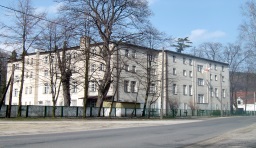 ZESPÓŁ PLACÓWEK W BYSTRZYCY GÓRNEJBystrzyca Górna 48, 58-114 LUBACHÓWwww.zpbystrzycag.edu.pl   tel./fax. 74 850 99 50e-mail:sekretariat@zpbystrzycag.edu.pl_________________________________________________________________________________Nr sprawy ZP-02/ZW/2020SPECYFIKACJA ISTOTNYCH WARUNKOW ZAMÓWIENIAprzetarg nieograniczonypowyżej 30 000 eurona sukcesywną dostawę żywności dla Zespołu Placówek w Bystrzycy Górnej CPV – 15.00.00.00-8 – żywność, napoje, tytoń i produkty pokrewneZ podziałem na zadania:- zadanie nr 1 – produkty mleczarskie                            CPV-15.50.00.00-3 – produkty mleczarskie - zadanie nr 2 – warzywa, owoce i przetwory warzywne                            CPV-15.30.00.00-1 –  owoce, warzywa i produkty podobne- zadanie nr 3 – ryby, mrożonki                            CPV-15.22.10.00-3 – ryby,                             CPV-15.89.60.00-5 – produkty głęboko mrożone- zadanie nr 4 – mięso, drób i przetwory mięsne                            CPV-15.10.00.00-9 – produkty zwierzęce, mięso i produkty mięsne,                           CPV-15.11.21.00-7 – świeży drób- zadanie nr 5 – artykuły spożywcze                            CPV-15.80.00.00-6 – różne produkty spożywcze   - zadanie nr 6 – pieczywo i wyroby piekarnicze                           CPV-15.81.00.00-9 – pieczywo, świeże wyroby piekarnicze i ciastkarskieZamawiający:            Zespół Placówek w Bystrzycy Górnej 48, 58-114 LubachówOpracowanie zawiera:Informacje ogólneOpis przedmiotu zamówieniaInstrukcja dla wykonawcówZałączniki                                                                                                                  Zatwierdzam                                                                                                               ....................................................                                                                                                                                           data, podpis Kierownika Zamawiającego                                                                                                                                            lub osoby upoważnionejSPIS TREŚCISPECYFIKACJA ISTOTNYCH WARUNKOW ZAMÓWIENIAna sukcesywną dostawę żywności dla Zespołu Placówek w Bystrzycy Górnej 48z podziałem na zadania:I. Postanowienia ogólneII. Opis przedmiotu zamówieniaIII. Instrukcja dla wykonawcy1.  Opis przygotowania oferty.2.  Warunki udziału w postępowaniu oraz opis sposobu dokonywania oceny spełniania     tych warunków.3.  Wymagane dokumenty.4.  Kryteria oceny ofert i zasady ich oceny.5.  Opis sposobu obliczenia ceny.6.  Ocena oferty – najniższa cena.7.  Wymagany termin realizacji zadania.8.  Udzielanie wyjaśnień dotyczących SIWZ.9.  Sposób, miejsce i termin składania oferty.10. Miejsce i termin otwarcia ofert.11. Termin związania ofertą.12. Informacje o zasadach otwarcia i ocenie ofert.13. Osoby uprawnione do kontaktowania się z wykonawcami.14. Istotne postanowienia do umowy oraz formalności jakie musi spełnić wykonawca     przed podpisaniem umowy.15. Możliwe zmiany w zawartej umowie oraz warunki takiej zmiany.16. Środki ochrony prawnej przysługujące wykonawcy.IV. ZałącznikiZałącznik nr 1  – Formularz ofertyZałącznik nr 2  – Oświadczenie wykonawcyZałącznik nr 2a – Oświadczenie wykonawcyZałącznik nr 3  – Zestawienie kosztów zadaniaZałącznik nr 4  – Wykaz wykonanych dostawZałącznik nr 5  – Projekt umowySPECYFIKACJA ISTOTNYCH WARUNKÓW ZAMÓWIENIAI. Postanowienia ogólneZespół Placówek w Bystrzycy Górnej 48 58-114 Lubachów tel./fax.74/850-99-50, zwany dalej Zamawiającym, zaprasza do udziału w przetargu nieograniczonym na sukcesywną dostawę żywności dla Zespołu Placówek w Bystrzycy Górnej z podziałem na zadania:1.  Postępowanie prowadzone jest zgodnie z ustawą z dnia 29 stycznia 2004 r. - Prawo     zamówień publicznych (tekst jednolity Dz. U. z 2010 r. Nr 113, poz. 759 ze zm.),     zwaną w dalszej części „ustawą” lub „PZP”.2.  Do czynności podejmowanych przez Zamawiającego i Wykonawcę stosować się będzie     przepisy ustawy z dnia 23 kwietnia 1964 r. – Kodeks cywilny (Dz. U. Nr 16, poz. 93 z     poźń. zm.), jeżeli przepisy PZP nie stanowią inaczej.3.  Ogłoszenie o zamówieniu zamieszczono na portalu UZP w Biuletynie Zamówień     Publicznych, na tablicy ogłoszeń w siedzibie Zamawiającego oraz na stronie     internetowej  www.zpbystrzycag.edu.pl.4.  Zgodnie z art. 27 PZP, wszelkie pytania i wnioski Zamawiający i Wykonawcy mogą przekazywać pisemnie, telefonicznie lub za pomocą poczty elektronicznej.5.  SIWZ dostępna jest na stronie internetowej: www.zpbystrzycag.edu.pl i w siedzibie  Zamawiającego.6.  Rozliczenia między Zamawiającym a Wykonawcą prowadzone będą w PLN.7.  Wymaga się, aby Wykonawca zdobył wszystkie informacje, które są niezbędne do     przygotowania oferty oraz podpisania umowy.8.  Wybrany Wykonawca jest zobowiązany do zawarcia umowy w terminie i miejscu     wyznaczonym przez Zamawiającego.9.  Zamawiający dopuszcza składanie ofert częściowych na wybrane przez Wykonawcę     zadanie/zadania.10.Oferta musi obejmować całość zamówienia (na pełny asortyment dla danego zadania),     nie dopuszcza się składania ofert wariantowych.11.Zamawiający nie przewiduje udzielenia zamówień uzupełniających o których mowa     w art. 67 ust. 1 pkt 7 PZP, aukcji elektronicznej, dynamicznego systemu zakupów     i umów ramowych.12. Zamawiający nie przewiduje zebrania wykonawców.13. Wykonawca winien zaakceptować warunki zawarte w projekcie umowy.14. Wykonawca powinien zapoznać się ze wszystkimi wymaganiami określonymi     w niniejszej specyfikacji.15. Wykonawca ponosi wszelkie koszty związane z przygotowaniem i złożeniem oferty.     Zgodnie z art. 42 ust. 2 Zamawiający przekazuje SIWZ Wykonawcy w terminie 5 dni     od otrzymania wniosku.II. Opis przedmiotu zamówieniaPrzedmiotem zamówienia jest sukcesywna dostawa żywności dla: Zespołu Placówek                 w Bystrzycy Górnej z podziałem na zadania tj.:Zadanie nr 1 - „Produkty mleczarskie”Zadanie nr 2 - „Warzywa, owoce i warzywa przetworzone”Zadanie nr 3 - „Ryby, produkty głęboko mrożone”Zadanie nr 4 - „Mięso, drób i produkty mięsne”Zadanie nr 5 -  „Różne artykuły spożywcze”Zadanie nr 6 - „Pieczywo, wyroby piekarskie i cukiernicze”.1. Zamawiający dopuszcza składanie ofert częściowych – 6 zadań    Za ofertę częściową uważa się ofertę złożoną na pełny asortyment dla danego zadania.2. Szczegółowy opis przedmiotu zamówienia zawiera załącznik nr 3.1 - 3.6 do SIWZ    W przypadku podania w zestawieniu kosztów zadania - załącznik nr 3.1 - 3.6, nazw własnych    lub typów to zgodnie z art. 29 ust. 3 Ustawy PZP, Zamawiający dopuszcza złożenie ofert    „równoważnych”Za „równoważne” Zamawiający uzna produkty, które posiadać będą te same składniki,konsystencję, wartości odżywcze i walory smakowe co produkty podaneprzykładowo. W takim przypadku należy wpisać jaki produkt oferuje Wykonawca.3. Informacje Ogólne dla zadania 1 - 6.3.1. Dostarczany towar winien być świeży, z okresami ważności odpowiednimi dla danego       asortymentu, wysokiej jakości tj. I-go gatunku bez wad fizycznych i jakościowych. W       przypadku dostarczenia towaru niezgodnego z zamówieniem lub niewłaściwej jakości       bądź niedostarczenia zamówionego towaru a także nie dokonania niezwłocznej jego wymiany na towar właściwy, Zamawiający ma prawo dokonania zakupu zamówionego towaru w dowolnej jednostce handlowej. Koszty powstałe z tego tytułu obciążają Wykonawcę.3.2. W przypadku braku towaru o wymaganej przez Zamawiającego gramaturze       dopuszcza się zaproponowanie przedmiotu zamówienia w opakowaniach o innych lecz       zbliżonych wielkościach/gramaturach. W takim przypadku Wykonawca winien       przeliczyć wartość opakowania do gramatury podanej/wymaganej przez Zamawiającego.3.3. W przypadku niezgodności dostarczanych artykułów z wymogami i opisem zawartym       w SIWZ, Zamawiający odmówi odbioru tych artykułów a Wykonawca poniesie koszty       zgodnie z zapisem pkt. 3.1.3.4. Zamawiający zastrzega sobie możliwość zmniejszenia lub zwiększenia zamawianych  ilości        każdej pozycji asortymentowej określonej w załączonej tabeli – załącznik nr 3.1-3.6 do SIWZ        przy zachowaniu ogólnej wartości brutto zawartej umowy. Zamawiający zastrzega sobie prawo do       zakupu mniejszej ilości towaru. Zakupy dokonywane są do wysokości planu finansowego         placówki. Wykonawca nie może dochodzić żadnych roszczeń z tego tytułu.3.5. Ceny zawarte w ofercie tj. w zestawieniu kosztów zadania (załącznik nr 3.1- 3.6)       winny być stałe, mogą ulec zmianie jedynie w wymienionych poniżej przypadkach o       wielkość wskaźnika:       1) stawki podatku VAT,       2) kwartalnego wskaźnika cen towarów i usług konsumpcyjnych powyżej 2,0%,       podawanego przez GUS, publikowanego w Monitorze Polskim, jednak nie wcześniej       niż po jego ogłoszeniu, na wniosek Wykonawcy.Jednocześnie Wykonawca zobowiązuje się do przedstawienia Zamawiającemupodstawy do podwyższenia lub obniżenia cen towarów np. rozporządzenie,obwieszczenie, ustawa lub innej podstawy prawnej do zmiany cen.4. Termin wykonania zamówienia: od dnia podpisania umowy na 12 miesięcy.5. Wykonawcy dostarczą towar do: Zespołu Placówek w Bystrzycy Górnej.    W przypadku zmiany w trakcie trwania umowy, siedziby Zamawiającego,    Wykonawca dostarczy towar na zmieniony wskazany przez Zamawiającego adres.6. Odbioru towaru w siedzibie Zamawiającego zgodnie z jego upoważnieniem dokona    wyznaczony pracownik Zamawiającego.7. Koszty przewozu, zabezpieczenia towaru i ubezpieczenia za czas dostawy ponosi    Wykonawca, a Zamawiający zapewni odbiór towaru w siedzibie w Bystrzycy Górnej8. Wymagania dotyczące wytworzenia i dowozu przedmiotu zamówienia8.1. Wykonawca dostarczy produkt spełniający wymogi określone w SIWZ     i wytworzony zgodnie z obowiązującymi przepisami takimi jak w szczególności:8.1.1. ustawą z dnia 25 sierpnia 2006r. o bezpieczeństwie żywności i żywienia (Dz. U          2010 Nr 136, poz. 914 ) oraz ustawą z dnia 21.12.2000r. o jakości handlowej          artykułów rolno- spożywczych (Dz. U z 2005r. Nr 187 poz.1577 z poźn. zm.), wraz          z aktami wykonawczymi;8.1.2. dyrektywami i rozporządzeniami UE w szczególności: Rozporządzeniem (WE) Nr          852/2004 Parlamentu Europejskiego i Rady z dnia 29 kwietnia 2004r. w sprawie          higieny środków spożywczych (Dz. Urz. UE L 139 z 30.04.2004, str. 1; Dz. Urz. UE          Polskie wydanie specjalne, rozdz. 13, t. 34, str. 319), Rozporządzeniem (WE) Nr          853/2004 Parlamentu Europejskiego i Rady z dnia 29 kwietnia 2004r.          ustanawiające szczególne przepisy dotyczące higieny w odniesieniu do żywności          pochodzenia zwierzęcego (Dz. Urz. UE L 139 z 30.04.2004, str. 55, z poźn. zm.;          Dz. Urz. UE Polskie wydanie specjalne, rozdz. 3, t. 45, str. 14, z poźn. zm. ),          Rozporządzeniem (WE) Nr 854/2004 Parlamentu Europejskiego i Rady z dnia 29          kwietnia 2004r. ustanawiające szczególne przepisy dotyczące organizacji          urzędowych kontroli w odniesieniu do produktów pochodzenia zwierzęcego          przeznaczonych do spożycia przez ludzi (Dz. Urz. UE L 139 z 30.04.2004, str. 206,          z poźn. zm.; Dz. Urz. UE Polskie wydanie specjalne, rozdz. 3, t. 45, str. 75, z poźn.          zm.), Rozporządzenie (WE) Nr 178/2002 Parlamentu Europejskiego i Rady z dnia          28 stycznia 2002r. ustanawiające ogólne zasady i wymagania prawa          Żywnościowego, powołujące Europejski Urząd ds. Bezpieczeństwa żywności oraz          ustanawiające procedury w zakresie bezpieczeństwa .żywności ( Dz. U. UE L z dnia          1 lutego 2002r z poźn. zm.; Dz. Urz. UE Polskie wydanie specjalne, rozdz. 15, t. 6,          str. 463, z poźn. zm.),8.2. Wykonawca dostarczy przedmiot zamówienia transportem przystosowanym do       przewozu żywności, zgodnie z obowiązującymi przepisami.8.3. Dowóz przedmiotu zamówienia do wskazanego obiektu Zamawiającego winien       odbywać się ubezpieczonym transportem Wykonawcy,8.4. Dostawa zamówienia nastąpi na koszt i ryzyko Wykonawcy.8.5. Dostawy winny być wykonywane sukcesywnie wg zamówień składanych przez       Zamawiającego z wyprzedzeniem 12-24 godzin.8.6. Wykonawca wszystkie dostawy artykułów spożywczych do Zamawiającego       realizował będzie od poniedziałku do soboty w godz. od 7:00 do 10:30. W       wyjątkowych sytuacjach zmiana godziny dostawy jest możliwa po uprzednim       telefonicznym uzgodnieniu pomiędzy Wykonawcą a Zamawiającym.8.7. Towar winien być dostarczany w oryginalnych opakowaniach producenta       oznakowanych i zawierających informacje dotyczące min.: nazwy i adresu         producenta, nazwy dystrybutora, nazwy towaru, jego klasy jakości, daty produkcji,       terminu przydatności do spożycia, ilości sztuk i warunków przechowywania oraz       innych informacji wymaganych odpowiednimi przepisami. Opakowania winny być       nieuszkodzone i wykonane z materiałów przeznaczonych do kontaktu z żywnością.8.8. Wszystkie koszty związane z realizacją zamówienia w szczególności transport i       ubezpieczenie pokrywa Wykonawca.8.9. Termin przydatności do spożycia artykułów spożywczych powinien być nie       krótszym niż trzy miesiące od daty dostarczenia, za wyjątkiem mięsa, warzyw,       nabiału i jaj które winny być dostarczane świeże.8.10. Za dostarczoną żywność odpowiada Wykonawca do czasu odbioru przedmiotu       zamówienia przez Zamawiającego.III. Instrukcja dla wykonawcy1. OPIS PRZYGOTOWANIA OFERTY:1.1. Wykonawca powinien zapoznać się ze wszystkimi wymaganiami i warunkami       określonymi w niniejszej specyfikacji.1.2. Każdy Wykonawca winien przedłożyć tylko jedną ofertę na wybrane przez siebie       zadanie /zadania.1.3. Wykonawca ponosi wszelkie koszty związane z przygotowaniem i złożeniem oferty.       Wymaga się, aby Wykonawca zdobył wszystkie informacje, które mogą być konieczne       do przygotowania oferty oraz podpisania umowy.1.4. Ofertę należy złożyć, pod rygorem nieważności, w formie pisemnej.1.5. Oferta oraz wszystkie załączniki winny być podpisane przez Wykonawcę lub osobę/       osoby upoważnione do reprezentacji i do zaciągania zobowiązań w imieniu       Wykonawcy. Pełnomocnictwo do podpisywania oferty winno być dołączone do oferty,       o ile nie wynika z innych dokumentów załączonych przez Wykonawcę.1.6. Zaleca się, aby oferta była sporządzona na wzorach formularza oferty. Do oferty       winny być dołączone wszystkie dokumenty wymienione w rozdziale III pkt 3 niniejszej       specyfikacji. Zaistniałe w załączonych dokumentach (w załącznikach) różnice lub       błędy nie mające wpływu na treść oferty nie będą skutkować jej odrzuceniem.1.7. W przypadku dołączenia do oferty kopii dokumentu, powyższa kopia winna być       potwierdzona „za zgodność z oryginałem” przez Wykonawcę lub osobę upoważnioną       do zaciągania w jego imieniu zobowiązań. W przypadku Wykonawców ubiegających       się wspólnie o udzielenie zamówienia oraz w przypadku podmiotów o których mowa w       § 1 ust. 2 i 3 Rozporządzenia Prezesa Rady Ministrów z dnia 30.12.2009 r.       w sprawie rodzajów dokumentów, jakich może żądać Zamawiający od Wykonawcy,       oraz form w jakich te dokumenty mogą być składane (Dz. U. z 2009 r. Nr 226 poz.       1817), kopie dokumentów dotyczących odpowiednio wykonawcy lub tych podmiotów       poświadczane za zgodność z oryginałem winny być poświadczone przez Wykonawcę       lub te podmioty. Winna być podpisana każda (zapisana strona dokumentu w niżej       podany sposób: „za zgodność z oryginałem” – pieczątka lub ręczny zapis) oraz podpis       i pieczątka imienna osoby uprawnionej.1.7.1. W przypadku złożenia pełnomocnictwa, dokument ten winien być złożony w formie          oryginału lub kopii poświadczonej przez notariusza.1.8. Treść złożonej oferty musi odpowiadać treści SIWZ.1.9. Oferta winna być napisana w języku polskim.1.10. Zaleca się, aby wszystkie strony oferty były ponumerowane kolejnymi       numerami oraz spięte. Wszystkie miejsca, w których Wykonawca naniósł zmiany       winny być parafowane przez osobę/osoby podpisującą/podpisujące ofertę.1.11. Zaleca się, aby Wykonawca umieścił ofertę w dwóch kopertach (kopercie       opakowaniu) w tym:1.11.1. Kopertę zewnętrzną należy zaadresować na zamawiającego z zaznaczeniem:„Oferta w przetargu nieograniczonym na sukcesywną dostawę żywności dla                                            Zespołu Placówek w Bystrzycy Górnej z podziałem na zadania. Oferta na zadanie/zadania nr............ Nie otwierać przed dniem  04.12.2020r. godz.09:00.1.11.2. Koperta wewnętrzna poza oznakowaniem jak zewnętrzna, winna być opisana           nazwą i adresem Wykonawcy.1.12. Wykonawca może wprowadzać zmiany lub wycofać ofertę, pod warunkiem, że        Zamawiający zostanie pisemnie powiadomiony o wprowadzeniu zmian lub wycofaniu,        przed upływem terminu do składania ofert. Powiadomienie o wprowadzeniu zmian lub        wycofaniu oferty zostanie przygotowane, opieczętowane i oznaczone zgodnie        z postanowieniem SIWZ pkt 1.11, a koperta zostanie dodatkowo oznaczona        określeniem „zmiana” lub „wycofanie”.1.13. W przypadku nieprawidłowego zaadresowania lub zamknięcia koperty/opakowania        Zamawiający nie bierze odpowiedzialności za złe skierowanie przesyłki i jej        nieterminowe dostarczenie jak i przedterminowe otwarcie.1.14. Oferty złożone po terminie zostaną zwrócone niezwłocznie Wykonawcom (zgodnie        z art. 84 ust. 2 PZP).1.15. Po upływie terminu składania ofert, Wykonawca nie może wprowadzić w niej zmian.1.16. Jeżeli oferta zawierać będzie informacje stanowiące tajemnicę przedsiębiorstwa        w rozumieniu przepisów o zwalczaniu nieuczciwej konkurencji, Wykonawca powinien        nie później niż w terminie składania ofert zastrzec, że informacje te nie mogą być        udostępniane. Zaleca się, aby informacje stanowiące tajemnicę przedsiębiorstwa        wyodrębnić i umieścić w dołączonej do oferty dodatkowej i zamkniętej kopercie        oznaczonej wg wzoru:1.16.1. nazwa i adres Wykonawcy,1.16.2. informacje stanowiące tajemnicę przedsiębiorstwa.1.17. Nie zostaną ujawnione informacje stanowiące tajemnicę przedsiębiorstwa        w rozumieniu przepisów o zwalczaniu nieuczciwej konkurencji, jeżeli Wykonawca        zastrzegł w terminie składania oferty (na formularzu ofertowym), że nie mogą być        one udostępniane. Wykonawca nie może zastrzec informacji o których mowa w art.        86 ust 4 PZP.1.18. Ujawnianie niezastrzeżonej treści ofert dokonywane będzie wg poniższych zasad:1.18.1. Zainteresowany zobowiązany będzie złożyć u Zamawiającego pisemny wniosek            o udostępnienie treści protokołu bądź oferty (ofert) z uwzględnieniem art. 8 ust 3            ustawy.1.18.2 Zamawiający ustali z uwzględnieniem złożonego w ofercie (ofertach) zastrzeżenia           zakres informacji, które mogą być ujawnione.1.18.3. Zamawiający wyznaczy niezwłocznie termin udostępnienia ofert informując o tym            pisemnie zainteresowanego.1.18.4. W wyjątkowych przypadkach związanych w szczególności z zapewnieniem            sprawnego toku prac dotyczących badania i oceny ofert, Zamawiający udostępnia            oferty do wglądu lub przesyła ich kopie w terminie przez siebie wyznaczonym,           nie później niż w dniu przesłania informacji o wyborze oferty najkorzystniejszej           albo unieważnia postępowania.2. WARUNKI UDZIAŁU W POSTĘPOWANIU ORAZ OPIS SPOSOBUDOKONYWANIA OCENY SPEŁNIANIA TYCH WARUNKOW2.1.  O udzielenie zamówienia mogą ubiegać się Wykonawcy którzy:2.1.1. posiadają uprawnienia do wykonywania określonej działalności lub czynności, jeżeli          przepisy prawa nakładają obowiązek ich posiadania,2.1.2. posiadają wiedzę i doświadczenie,2.1.3. dysponują odpowiednim potencjałem technicznym oraz osobami zdolnymi         do wykonania zamówienia,2.1.4. spełniają warunki dotyczące sytuacji ekonomicznej i finansowej,2.1.5. Wykonawca winien oświadczyć, że:         a) spełnia warunki określone w art. 22 ust. 1 ustawy z dnia 29 stycznia 2004 r. Prawo               zamówień publicznych,         b) oraz że brak jest podstaw do wykluczenia Wykonawcy z przedmiotowego                postępowania.A ponadto spełniają niżej wymienione warunki:2.2. W okresie ostatnich 3 lat przed wszczęciem postępowania, a jeżeli okres prowadzenia      działalności jest krótszy – w tym okresie wykonali min 1 zadanie, odpowiadające      swoim rodzajem i wartością stanowiącym przedmiot zamówienia dla każdego      zadania osobno o wartości min.      1) dla zadania Nr 1 (produkty mleczarskie) – 20.000,00 zł.      2) dla zadania Nr 2 (warzywa, owoce i warzywa przetworzone) – 15.000,00 zł.      3) dla zadania Nr 3 (ryby, produkty głęboko mrożone) – 5,000,00 zł.      4) dla zadania Nr 4 (mięso, drób i produkty mięsne) – 20.000,00 zł      5) dla zadania Nr 5 (rożne artykuły spożywcze) – 15.000,00 zł.      6) dla zadania nr 6 (pieczywo, wyroby piekarskie i cukiernicze) – 5.000,00 zł      Wykonawcy potwierdzą, że zadanie/zadania te wykonali należycie.     Zamawiający dopuszcza wykazanie doświadczenia w dowolnym zestawieniu realizacji      zadań, lecz ogólna ilość i wartość wykonanych zadań, muszą odpowiadać wyżej podanym      wartościom i ilościom.Uwaga:Wykonawca może polegać na wiedzy i doświadczeniu, potencjale technicznym, osobach zdolnych do wykonaniazamówienia lub zdolnościach finansowych innych podmiotów, niezależnie od charakteru prawnego łączących go z nimi stosunków. W takiej sytuacji Wykonawca zobowiązany jest udowodnić Zamawiającemu, iż będziedysponował zasobami niezbędnymi do realizacji zamówienia, w szczególności przedstawiając w tym celupisemne zobowiązanie tych podmiotów do oddania mu do dyspozycji niezbędnych zasobów na okreskorzystania z nich przy wykonywaniu zamówienia.2.3. Zamawiający dokona oceny spełnienia warunków na podstawie złożonych oświadczeń      i dokumentów, według zasady: spełnia/ nie spełnia.UwagaDoświadczenie stanowi indywidualny dorobek przedsiębiorstwa, na który składa się ogół wiadomości orazumiejętności zdobytych w toku prowadzonej działalności gospodarczej. W tej sytuacji doświadczenie dzielizawsze byt prawny przedsiębiorstwa. Stąd też, dla wykazania dysponowania odpowiednimi zasobami podmiotutrzeciego przy ocenie spełnienia warunków wiedzy i doświadczenia niezbędne może być powołanie się na udziałpodmiotu trzeciego w wykonywaniu części udzielanego zamówienia. Powyższe wiąże się z zagadnieniempodwykonawstwa w zamówieniach publicznych definiowanego jako wykonanie części zamówienia publicznegoprzez podwykonawcę na rzecz generalnego wykonawcy. Ograniczenie podwykonawstwa ogranicza możliwościpowoływania się na potencjał podmiotów trzecich, gdyż ogranicza możliwości wykazania, iż zasobamipodwykonawcy będzie można się posługiwać przy realizacji przedmiotu zamówienia, szczególnie w zakresie wjakim udział w wykonaniu części zamówienia jest do tego niezbędny.3. WYMAGANE DOKUMENTY3.1. Wypełniony formularz oferty (wg wzoru załącznika nr 1 do SIWZ),3.1.1. Dokumenty zgodne z art. 26 ust. 2 PZP i wyszczególnione w § 1 ust. 1 pkt. 3 oraz         § 2 ust. 1 pkt. 1 i 2 rozporządzenia Prezesa Rady Ministrów z dnia         30.12.2009 r. w sprawie rodzajów dokumentów, jakich może żądać Zamawiający         od Wykonawcy, oraz form w jakich te dokumenty mogą być składane         (Dz. U. z 2009 r. Nr 226 poz. 1817).         a) Aktualny odpis z właściwego rejestru, jeżeli odrębne przepisy wymagają wpisu            do rejestru, w celu wykazania braku podstaw do wykluczenia w oparciu o art. 24            ust. 1 pkt. 2 Ustawy PZP, wystawiony nie wcześniej niż 6 miesięcy przed upływem            terminu składania ofert, a w stosunku do osób fizycznych oświadczenia w zakresie            art. 24 ust. 1 pkt.2 Ustawy PZP - zgodnie z załącznikiem nr 2a3.1.2.W przypadku podmiotów występujących wspólnie o udzielenie zamówienia         dokument ustanawiający pełnomocnika do reprezentowania lub reprezentowania         i podpisania umowy zgodnie z art. 23 ustawy.         W przypadku wykonawców ubiegających się wspólnie o udzielenie zamówienia,         dokument wymieniony pkt. 3.1.1 i 3.2 winien dołączyć każdy podmiot występujący         wspólnie, a dokumenty z pkt. 3.1.1 winny być potwierdzone za zgodność         z oryginałem przez Wykonawcę lub Wykonawcę którego dokumenty dotyczą zgodnie         z § 6 ust. 2 Rozporządzenia Prezesa Rady Ministrów z dnia 30.12.2009 r.         w sprawie rodzajów dokumentów, jakich może żądać Zamawiający od Wykonawcy,         oraz form w jakich te dokumenty mogą być składane (Dz. U. z 2009 r. Nr 226          poz. 1817).3.1.3. Jeżeli wykonawca ma siedzibę lub miejsce zamieszkania poza terytorium          Rzeczpospolitej Polskiej, zamiast dokumentów, o których mowa w pkt 3.1.1., składa          dokument lub dokumenty wystawione w kraju, w którym ma siedzibę lub miejsce          zamieszkania, potwierdzające odpowiednio, że nie otwarto jego likwidacji ani nie ogłoszono     upadłości.3.1.4. Dokumenty o których mowa w pkt 3.1.3 lit. a – wystawione nie wcześniej niż 6          miesięcy przed upływem terminu składania ofert, winny zostać złożone w formie          oryginału, odpisu, wypisu, wyciągu lub kopii przetłumaczone na język polski.          Dokumenty sporządzone w języku obcym, inne niż określone w pkt 3.1.1 są          składane wraz z tłumaczeniem na język polski.3.1.5. Jeżeli w miejscu zamieszkania osoby lub w kraju, w którym wykonawca ma          siedzibę lub miejsce zamieszkania, nie wydaje się dokumentów, o których mowa w          ust. 3.1.1., zastępuje się je dokumentem zawierającym oświadczenie złożone przed          notariuszem, właściwym organem sadowym, administracyjnym albo organem          samorządu zawodowego lub gospodarczego odpowiednio do miejsca zamieszkania          osoby lub kraju, w którym wykonawca ma siedzibę lub miejsce zamieszkania.3.2. Oświadczenie o spełnieniu warunków określonych w art. 22 ust. 1 Prawa zamówień       publicznych wraz z oświadczeniem, że nie podlega wykluczeniu – zgodnie z       formularzem stanowiącym załącznik nr 2 do SIWZ.3.3. Zestawienie kosztów zadania załącznik Nr 3.1 i /lub 3.2, i /lub 3.3, i /lub 3.4, i       /lub 3.5. i/lub 3.6. do SIWZ3.4. Wykaz wykonanych usług - dostaw żywności, wg wzoru określonego w załączniku       nr 4 do SIWZ „Doświadczenie zawodowe”.3.5. Dokumenty (np. referencje) od poprzednich zamawiających potwierdzające, że       wykazane w załączniku Nr 4 dostawy, zostały wykonane należycie3.6. Zaakceptowany projekt umowy - załącznik nr 5 do SIWZ.3.7. Informacje ogólne dotyczące załączonych dokumentów:3.7.1.Dokumenty przetargowe, które zostały otworzone w trakcie wykonywania         procedury przetargowej zatrzymuje Zamawiający.3.7.2.Formularz oferty oraz załączniki Nr 2 - 4, powinny zostać wypełnione przez         Wykonawcę. Zaistniałe w załącznikach różnice lub błędy nie mające wpływu         na treść oferty nie będą skutkować odrzuceniem oferty.3.7.3.Projekt umowy załącznik Nr 5 powinien zostać zaakceptowany na ostatniej         stronie bez dokonywania jakichkolwiek zmian.3.7.4.Nie załączenie któregokolwiek z wyżej wymienionych dokumentów spowoduje         odrzucenie oferty lub wykluczenie wykonawcy z uwzględnieniem art. 26 ust. 3 PZP.Uwaga: Jeżeli wykonawca załączy dokumenty potwierdzające spełnianie warunków udziału wpostępowaniu, w których wartości podane będą w walutach innych niż złoty polski zostaną oneprzeliczane wg Tabeli A kursów średnich walut obcych Narodowego Banku Polskiego z dniawszczęcia postępowania.4. KRYTERIA OCENY OFERT I ZASADY ICH OCENY – dla zadania 1 - 64.1. Zamawiający będzie rozpatrywał i oceniał oferty oddzielnie dla każdegoz zadań.4.1.1. Podstawowe kryterium – cena – 95 punktów-  przyjmuje się, że najwyższą ilość punktów tj. 95 otrzyma cena najniższa wśródcen zawartych w ofertach na wykonanie zadania objętego przetargiem (przezkażdego członka Komisji),-  ceny w pozostałych ofertach punktowane będą w oparciu o następujący wzór:C minA (x) = --------- x 95C(x)gdzie:A(x) – ilość punktów przyznana ofercie „x” za kryterium ceny,C min – cena najniższa wśród cen zawartych w ofertach na zadania objęte       przetargiem,C(x) – cena zawarta w ofercie „x”.Wartość podstawiana do wzoru punktacyjnego, to wartość netto zadania określona w punkcie 3 oferty (załącznik nr 1 do SIWZ).4.1.2 Dodatkowe kryterium – 5 punktów  za  wiarygodność i współpracę w poprzednich okresach przetargowych.Cenę dla poszczególnych zadań - części należy przedstawić wg formularza wzestawienia kosztów zadania (załącznik nr 3.1 - 3.6 do niniejszej specyfikacji).5. OPIS SPOSOBU OBLICZENIA CENY - dla zadania 1 - 65.1. Na cenę oferty winny składać się wszystkie koszty związane z realizacją pełnego       zakresu zamówienia określonego w rozdziale II (Opis przedmiotu zamówienia).5.2. Wycenę należy przedstawić dla wybranego zadania/zadań w zestawienia kosztów       zadania według załączonego wzoru – załącznik nr 3.1 – 3.6.5.3. Wykonawca winien wycenić wszystkie wyszczególnione w formularzu cenowym       pozycje na zadanie/zadania na które składa ofertę.5.4. W formularzu oferty oraz w zestawieniu kosztów zadania należy podać cenę oferty       łącznie z podatkiem VAT (brutto) z dokładnością do dwóch miejsc po przecinku,       zgodnie z wyliczeniem zawartym w załączniku Nr 3.1 - 3.6.       Wyliczone wartości muszą być wyrażone w złotych polskich (zgodnie z polskim       systemem płatniczym po zaokrągleniu do pełnych groszy, przy czym końcówki poniżej       0,5 grosza pomija się, a końcówki 0,5 grosza i wyższe zaokrągla się do 1 grosza – dwa       miejsca po przecinku).5.5. Prawidłowe ustalenie podatku VAT należy do obowiązków Wykonawcy zgodnie       z przepisami Ustawy o podatku od towarów i usług. Zamawiający nie uzna za       oczywistą omyłkę i nie będzie poprawiał błędnie ustalonego podatku VAT.5.6. Cenę wykazaną w ofercie, należy traktować jako stałą i wiążącą do zakończenia       realizacji przedmiotu zamówienia.5.6.1.Ceny zawarte w ofercie tj. w zestawieniu kosztów zadania (załącznik nr 3.1 - 3.6.)         mogą ulec zmianie jedynie w przypadkach określonych w pkt. 15.5.7. Zamawiający nie dopuszcza przedstawiania ceny ofertowej w kilku wariantach.       W przypadku przedstawienia ceny w taki sposób, oferta zostanie odrzucona.5.8. W sytuacji, gdy złożona oferta zawierać będzie rażąco niską cenę w stosunku do       przedmiotu zamówienia, Zamawiający na podstawie art. 90 ust 1 zwróci się do       Wykonawcy o udzielenie w określonym terminie wyjaśnień dotyczących elementów       oferty mających wpływ na wysokość ceny. Zamawiający odrzuci ofertę Wykonawcy,       który nie złożył wyjaśnień w wyznaczonym terminie lub jeżeli dokonana ocena       wyjaśnień potwierdzi, że oferta zawiera rażąco niską cenę w stosunku do przedmiotu       zamówienia.6. OCENA OFERTY – NAJNIŻSZA CENA dla zadania 1 - 6.6.1. Zamawiający uzna za najkorzystniejszą ofertę, która spełnia wszystkie wymogi      określone w specyfikacji istotnych warunków zamówienia, oraz która zawiera      najniższą wartość zamówienia - otrzyma największą ilość punktów.6.2. Zgodnie z art. 87 ust. 1 Prawa zamówień publicznych w toku badania i oceny ofert      Zamawiający może żądać od Wykonawców wyjaśnień dotyczących treści złożonych      ofert. Zamawiający zgodnie z art. 87 ust. 2 Prawa zamówień publicznych poprawi      omyłki pisarskie oraz oczywiste omyłki rachunkowe w obliczeniu ceny z      uwzględnieniem konsekwencji rachunkowych dokonanych poprawek oraz inne      omyłki polegające na niezgodności oferty z SIWZ, które nie powodują istotnych      zmian w treści oferty, zawiadamiając niezwłocznie o tym Wykonawcę, którego      oferta została poprawiona.6.3. W razie wątpliwości w zakresie złożonych oświadczeń czy dokumentów,      Zamawiający zgodnie z art. 26 ust. 4 może wezwać Wykonawcę do złożenia      wyjaśnień w wyznaczonym terminie.6.4. Zamawiający może żądać przedstawienia oryginału, lub notarialnie poświadczonej      kopii dokumentu w przypadku gdy złożone przez Wykonawcę kopie dokumentów      są nieczytelne lub budzą wątpliwości co do ich prawdziwości zgodnie      z Rozporządzeniem Prezesa Rady Ministrów z dnia 30 grudnia 2009 r. – w sprawie      dokumentów, jakich Zamawiający może żądać od Wykonawcy, oraz form, w jakich      te dokumenty mogą być składane”.6.5. W przypadku wątpliwości co do treści dokumentu złożonego przez wykonawcę      mającego siedzibę lub miejsce zamieszkania poza terytorium Rzeczypospolitej      Polskiej, zamawiający może zwrócić się do właściwych organów odpowiednio      miejsca zamieszkania osoby lub kraju, w którym wykonawca ma siedzibę lub      miejsce zamieszkania z wnioskiem o udzielenie niezbędnych informacji      dotyczących przedłożonego dokumentu.6.6. Zamawiający udzieli zamówienia Wykonawcy, którego oferta odpowiada wszystkim      wymaganiom przedstawionym w Prawie zamówień publicznych oraz w niniejszej      specyfikacji i zostanie oceniona jako najkorzystniejsza w oparciu o podane      kryterium wyboru.6.7. Zamawiający powiadomi jednocześnie o wynikach postępowania wszystkich      Wykonawców, którzy złożyli ofertę, podając do wiadomości nazwę wybranego      Wykonawcy wraz z uzasadnieniem wyboru, przyznaną punktację oraz poda termin      zgodnie z art. 94 ust 1 lub 2, po którego upływie umowa w sprawie zamówienia      publicznego może być zawarta a dodatkowo wskaże termin podpisania umowy.      Ogłoszenie zostanie zamieszczone na stronie internetowej Zamawiającego,      www.zpbystrzycag.edu.pl i na tablicy ogłoszeń w siedzibie Zamawiającego.7. WYMAGANY TERMIN REALIZACJI ZADANIA:     12 miesięcy od dnia 01-01-2021r.8. UDZIELANIE WYJAŚNIEŃ DOTYCZĄCYCH SIWZ8.1. Wykonawca może zwrócić się na piśmie do Zamawiającego o wyjaśnienie treści       SIWZ. Zamawiający udzieli wyjaśnień Wykonawcy niezwłocznie, nie później       niż na 2 dni przed upływem terminu otwarcia ofert, pod warunkiem że wniosek       o wyjaśnienie treści specyfikacji istotnych warunków zamówienia wpłynie       do zamawiającego nie później niż do końca dnia, w którym upływa połowa       wyznaczonego terminu składania ofert.8.2. Jeżeli wniosek o wyjaśnienie treści SIWZ wpłynie po upływie połowy terminu       wyznaczonego na składanie ofert czy dotyczy udzielonych wyjaśnień Zamawiający       może udzielić wyjaśnień lub pozostawić wniosek bez rozpoznania.8.3. Przedłużenie terminu składania ofert nie wpływa na bieg terminu składania wniosków       o wyjaśnienie SIWZ.8.4. Zamawiający treść wyjaśnień - odpowiedzi będzie przekazywał wykonawcom, którym       przekazał SIWZ oraz udostępniał je będzie na stronie internetowej bez ujawniania       źródeł zapytania.9. SPOSOB, MIEJSCE I TERMIN SKŁADANIA OFERT.Ofertę należy złożyć w zamkniętej kopercie zgodnie z pkt 1.11 Rozdział IIIw siedzibie Zamawiającego w Bystrzycy Górnej 48  58-114 Lubachównie później niż dnia  04 grudnia 2020r. do godz. 09:0010. MIEJSCE I TERMIN OTWARCIA OFERT.10.1. Otwarcie ofert nastąpi dnia  04.12.2020r. o godz. 09:05,  w siedzibie Zamawiającego         w Bystrzycy Górnej 48, 58-114 Lubachów.10.2. Wykonawcy mogą uczestniczyć w publicznej sesji otwarcia kopert z ofertami.         W przypadku nieobecności Wykonawcy przy otwieraniu ofert. Zamawiający prześle         Wykonawcy protokół z sesji otwarcia ofert na pisemny wniosek Wykonawcy.10.3. Bezpośrednio przed otwarciem ofert Zamawiający zgodnie z art.86 ust.3 PZP poda         kwotę, jaką zamierza przeznaczyć na sfinansowanie zamówienia.10.4. Podczas otwarcia ofert Zamawiający poda nazwy firm, adresy Wykonawców, a także         informacje dotyczące cen zawartych w ofertach.10.5. Protokół wraz z załącznikami (tj.: oferty, opinie, oświadczenia wnioski i inne         dokumenty składane przez Zamawiającego i Wykonawców oraz umowa) jest jawny.         Załączniki do protokołu Zamawiający udostępni po dokonaniu wyboru         najkorzystniejszej oferty z tym, że oferty są jawne od chwili ich otwarcia         z uwzględnieniem pkt. 1.18.4 Rozdz. III.11. TERMIN ZWIĄZANIA OFERTĄ.Składający ofertę pozostaje nią związany przez okres 30 dni od dnia otwarcia ofert. Biegterminu rozpoczyna się wraz z upływem terminu składania ofert.12. INFORMACJE O ZASADACH OTWARCIA I OCENIE OFERT.12.1. Przetarg odbywa się według zasad określonych w Ustawie z dnia 29 stycznia 2004r.        Prawo zamówień publicznych (tekst jednolity Dz. U. z 2010 r. Nr 113, poz. 759 ze        zm.). Rozpoczęcie przetargu rozpoczyna się w miejscu i czasie wskazanym w        niniejszej specyfikacji.12.2. Zakres działania komisji przeprowadzającej przetarg obejmuje:     1. W części jawnej (w której mogą uczestniczyć przedstawiciele Wykonawców):        a) zbadanie nienaruszalności kopert i ich zewnętrznego wyglądu;        b) otwarcie kopert z ofertami i zaopatrzenie każdej oferty w numer wpływu oferty do            Zamawiającego.        Otwarcie ofert nastąpi w następującej kolejności:             -oferty z napisem „ZMIANA OFERTY....”             -oferty z napisem „WYCOFANIE OFERTY...”             -pozostałe oferty wg kolejności ich złożenia.       c) sporządzenie zbiorczego zestawienia ofert (na druku pomocniczym),       d) sporządzenie zbiorczego zestawienia ofert – na druku pomocniczym, podpisanie           przez członków komisji przetargowej oświadczeń, że nie są związani osobiście ani           zawodowo (w rozumieniu art. 17 Prawa zamówień publicznych) z Wykonawcami           uczestniczącymi w przetargu (druk ZP-1 „kierownika zamawiającego/ pracownika           zamawiającego, któremu kierownik zamawiającego powierzył wykonanie           zastrzeżonych dla siebie czynności/członka komisji przetargowej/ biegłego/ innej           osoby wykonującej czynności w postępowaniu o udzielenie zamówienia”).    2. W części niejawnej (w której uczestniczą tylko członkowie komisji przetargowej):        a) ocena ofert od strony spełniania warunków formalnych;        b) ocena ofert wg kryteriów i zasad określonych w niniejszej specyfikacji;        c) wybór najkorzystniejszej oferty.13. OSOBY UPRAWNIONE DO KONTAKTOWANIA SIĘ Z WYKONAWCAMI.Osobą uprawnioną przez Zamawiającego do kontaktowania się z wykonawcami jest:Pani Katarzyna Dulin – w godz. 7.00 – 15.00   tel. 74 850 99 50Pani Urszula Borkowska – w godz. 7.00 – 13.00   tel. 74 850 99 50   14. ISTOTNE POSTANOWIENIA DO UMOWY ORAZ FORMALNOŚCI JAKIE MUSI      SPEŁNIĆ WYKONAWCA PRZED PODPISANIEM UMOWY.14.1. Istotne postanowienia do umowy zawiera załącznik Nr 5 do SIWZ – projekt umowy.14.2. Wybrany Wykonawca jest zobowiązany do zawarcia umowy w terminie i miejscu         wyznaczonym przez Zamawiającego nie wcześniej niż (w zależności od formy/         sposobu przekazania) 5 lub 10 dni od dnia przekazania zawiadomienia o wyborze         oferty i nie później niż w terminie związania ofertą z uwzględnieniem art. 94 ust. 2.14.3. W przypadku otrzymania zamówienia przez podmiot występujący wspólnie         Wykonawca przed podpisaniem umowy jest zobligowany do przedłożenia umowy         regulującej współpracę podmiotu występującego wspólnie.15. MOŻLIWE ZMIANY W ZAWARTEJ UMOWIE ORAZ WARUNKI TAKIEJ ZMIANY.  Umowa może być zmieniona w stosunku do złożonej Oferty na niżej wymienionych  warunkach:1) w stosunku do osób:    a) zmiana osób reprezentujących w przypadku zmian organizacyjnych;2) inne:    a) w przypadku zmiany stawki podatku VAT -o różnicę wynikającą z jej        dotychczasowej wielkości a wprowadzoną zmianą; jednak nie wcześniej niż po        dacie rozpoczęcia jej obowiązywania. Zmiana umowy w tym zakresie może być        wprowadzona tylko na wniosek Wykonawcy. Jednocześnie Wykonawca zobowiązuje        się do przedstawienia Zamawiającemu podstawy prawnej do podwyższenia lub        obniżenia cen towarów np. rozporządzenie, obwieszczenie, ustawa lub innej        podstawy do zmiany cen – zmiany umowy.    b) w przypadku zmiany powyżej 2,0% kwartalnego wskaźnika cen towarów i usług        podawanego przez GUS, publikowanego w Monitorze Polskim – o wielkość tegoż        wskaźnika, jednak nie wcześniej niż po jego ogłoszeniu. Zmiana umowy w tym        zakresie może być wprowadzona tylko na wniosek Wykonawcy. Jednocześnie        Wykonawca zobowiązuje się do przedstawienia Zamawiającemu podstawy do       podwyższenia lub obniżenia cen towarów np. rozporządzenie, obwieszczenie,        ustawa lub innej podstawy prawnej do zmiany cen.    c) w przypadku zmian przepisów ogólnie obowiązujących, które mają wpływ na treść        umowy.    d) w przypadku obniżenia cen producenta lub zastosowania promocyjnej obniżki cen,        Zamawiający zastrzega sobie prawo zakupu asortymentu objętego umową po        cenach odpowiednio obniżonych.    e) w przypadku podwyższenia jakości parametrów lub innych cech        charakterystycznych dla przedmiotu dostawy, w tym zmiana numeru katalogowego        produktu lub nazwy własnej produktu pod warunkiem wprowadzenia na rynek        produktu o wyższej jakości, lepszych parametrach lub innych korzystniejszych        cechach charakterystycznych, przy zachowaniu ceny ofertowej dla danego        produktu, na podstawie pisemnego wniosku Wykonawcy, pod warunkiem        uzyskania zgody przez Zamawiającego.     f) w przypadku zmiany sposobu konfekcjonowania towarów objętych umową, w        przypadku zmiany wielkości opakowania wprowadzonej przez producenta z        zachowaniem zasady proporcjonalności w stosunku do ceny objętej umową, pod        warunkiem uzyskania zgody przez Zamawiającego.    g) w przypadku wstrzymania lub zakończenia produkcji towarów będących        przedmiotem dostawy, możliwość dostarczania odpowiedników towarów objętych        umową, o parametrach nie gorszych niż towary objęte ofertą, przy zachowaniu        ceny ofertowej dla danego towaru na podstawie pisemnego wniosku Wykonawcy,        pod warunkiem uzyskania zgody przez Zamawiającego.        Wszelkie zmiany do niniejszej umowy wymagają zgody Zamawiającego oraz pod        rygorem nieważności zachowania formy pisemnej w postaci aneksu.8. ŚRODKI OCHRONY PRAWNEJ PRZYSŁUGUJĄCE WYKONAWCY W TOKUPOSTĘPOWANIA O UDZIELENIE ZAMOWIENIA PUBLICZNEGO – określaszczegółowo Dział VI „Środki ochrony prawnej” ustawy z dnia 29 stycznia2004r. – Prawo zamówień publicznych (tekst jednolity Dz. U. z 2010 r. Nr 113, poz. 759 ze zm.).1. Do niniejszego postępowania mają zastosowanie środki ochrony prawnej określone    w art. 179-198 ustawy, w szczególności:2. Odwołanie:  2.1. Odwołanie przysługuje wyłącznie od niezgodnej z przepisami ustawy czynności         zamawiającego podjętej w postępowaniu o udzielenie zamówienia lub zaniechania         czynności, do której zamawiający jest zobowiązany na podstawie ustawy.  2.2. Odwołanie przysługuje wyłącznie wobec czynności:         a) opisu sposobu dokonywania oceny spełniania warunków udziału w postępowaniu;         b) wykluczenia odwołującego z postępowania o udzielenie zamówienia;         c) odrzucenia oferty odwołującego.  2.3. Odwołanie powinno wskazywać czynność lub zaniechanie czynności zamawiającego,         której zarzuca się niezgodność z przepisami ustawy, zawierać zwięzłe przedstawienie         zarzutów, określać żądanie oraz wskazywać okoliczności faktyczne i prawne         uzasadniające wniesienie odwołania.  2.4. Odwołanie wnosi się do Prezesa Izby w formie pisemnej  2.5. Odwołujący przesyła kopię odwołania zamawiającemu przed upływem terminu do         wniesienia odwołania w taki sposób, aby mógł on zapoznać się z jego treścią przed         upływem tego terminu. Domniemywa się, iż zamawiający mógł zapoznać się z treścią         odwołania przed upływem terminu do jego wniesienia, jeżeli przesłanie jego kopii         nastąpiło przed upływem terminu do jego wniesienia za pomocą jednego ze sposobów         określonych w art. 27 ust. 2.  2.6. Wykonawca może w terminie przewidzianym do wniesienia odwołania poinformować         zamawiającego o niezgodnej z przepisami ustawy czynności podjętej przez niego lub         zaniechaniu czynności, do której jest on zobowiązany na podstawie ustawy, na które         nie przysługuje odwołanie na podstawie art. 180 ust. 2.  2.7. W przypadku uznania zasadności przekazanej informacji zamawiający powtarza         czynność albo dokonuje czynności zaniechanej, informując o tym wykonawców w         sposób przewidziany w ustawie dla tej czynności.  2.8. Na czynności, o których mowa w pkt. 2.7 nie przysługuje odwołanie, z zastrzeżeniem         art. 180 ust. 2.3. Terminy wnoszenia odwołań:  3.1. Odwołanie wnosi się w terminie 5 dni od dnia przesłania informacji o czynności         zamawiającego stanowiącej podstawę jego wniesienia - jeżeli zostały przesłane w         sposób określony w art. 27 ust. 2, albo w terminie 10 dni - jeżeli zostały przesłane w         inny sposób.  3.2. Odwołanie wobec treści ogłoszenia o zamówieniu, a także wobec postanowień         specyfikacji istotnych warunków zamówienia, wnosi się w terminie 5 dni od dnia         zamieszczenia ogłoszenia w Biuletynie Zamówień Publicznych lub specyfikacji istotnych         warunków zamówienia na stronie internetowej.  3.3. Odwołanie wobec czynności innych niż określone w pkt. 3.1 i 3.2 wnosi się w terminie 5         dni od dnia, w którym powzięto lub przy zachowaniu należytej staranności można było         powziąć wiadomość o okolicznościach stanowiących podstawę jego wniesienia.  3.4. W przypadku wniesienia odwołania wobec treści ogłoszenia o zamówieniu lub         postanowień specyfikacji istotnych warunków zamówienia zamawiający może         przedłużyć termin składania ofert lub termin składania wniosków.  3.5. W przypadku wniesienia odwołania po upływie terminu składania ofert bieg terminu         związania ofertą ulega zawieszeniu do czasu ogłoszenia przez Izbę orzeczenia.  3.6. Zamawiający przesyła niezwłocznie, nie później niż w terminie 2 dni od dnia         otrzymania, kopię odwołania innym wykonawcom uczestniczącym w postępowaniu o         udzielenie zamówienia, a jeżeli odwołanie dotyczy treści ogłoszenia o zamówieniu lub         postanowień specyfikacji istotnych warunków zamówienia, zamieszcza ją również na         stronie internetowej, na której jest zamieszczone ogłoszenie o zamówieniu lub jest         udostępniana specyfikacja, wzywając wykonawców do przystąpienia do postępowania         odwoławczego.  3.7. Wykonawca może zgłosić przystąpienie do postępowania odwoławczego w terminie 3         dni od dnia otrzymania kopii odwołania, wskazując stronę, do której przystępuje, i         interes w uzyskaniu rozstrzygnięcia na korzyść strony, do której przystępuje.         Zgłoszenie przystąpienia doręcza się Prezesowi Izby w formie pisemnej albo         elektronicznej opatrzonej bezpiecznym podpisem elektronicznym weryfikowanym za         pomocą ważnego kwalifikowanego certyfikatu, a jego kopię przesyła się         zamawiającemu oraz wykonawcy wnoszącemu odwołanie.  3.8. Wykonawcy, którzy przystąpili do postępowania odwoławczego, stają się uczestnikami         postępowania odwoławczego, jeżeli mają interes w tym, aby odwołanie zostało         rozstrzygnięte na korzyść jednej ze stron.  3.9. Zamawiający lub odwołujący może zgłosić opozycję przeciw przystąpieniu innego         wykonawcy nie później niż do czasu otwarcia rozprawy. Izba uwzględnia opozycję,         jeżeli zgłaszający opozycję uprawdopodobni, że wykonawca nie ma interesu w         uzyskaniu rozstrzygnięcia na korzyść strony, do której przystąpił; w przeciwnym         razie Izba oddala opozycję. Postanowienie o uwzględnieniu albo oddaleniu opozycji         Izba może wydać na posiedzeniu niejawnym. Na postanowienie o uwzględnieniu albo         oddaleniu opozycji nie przysługuje skarga.  3.10. Czynności uczestnika postępowania odwoławczego nie mogą pozostawać w         sprzeczności z czynnościami i oświadczeniami strony, do której przystąpił, z         zastrzeżeniem zgłoszenia sprzeciwu, o którym mowa w art. 186 ust. 3, przez         uczestnika, który przystąpił do postępowania po stronie zamawiającego.  3.11. Odwołujący oraz wykonawca wezwany zgodnie z ust. 1 nie mogą następnie korzystać         ze środków ochrony prawnej wobec czynności zamawiającego wykonanych zgodnie z         wyrokiem Izby lub sądu albo na podstawie art. 186 ust. 2 i 3.4. Skarga do sądu.  4.1. Na orzeczenie Izby stronom oraz uczestnikom postępowania odwoławczego         przysługuje skarga do sądu.  4.2. W postępowaniu toczącym się wskutek wniesienia skargi stosuje się odpowiednio         przepisy ustawy z dnia 17 listopada 1964 r. - Kodeks postępowania cywilnego o         apelacji, jeżeli przepisy niniejszego rozdziału nie stanowią inaczej.  4.3. Skargę wnosi się do sądu okręgowego właściwego dla siedziby albo miejsca         zamieszkania zamawiającego.  4.4. Skargę wnosi się za pośrednictwem Prezesa Izby w terminie 7 dni od dnia doręczenia         orzeczenia Izby, przesyłając jednocześnie jej odpis przeciwnikowi skargi. Złożenie         skargi w placówce pocztowej operatora publicznego jest równoznaczne z jej         wniesieniem.                                                                                                                 Załącznik nr 1OF E RT AWyrażam chęć uczestnictwa w przetargu nieograniczonym zorganizowanym przezZespół Placówek  w Bystrzycy Górnej na:sukcesywną dostawę żywności dla Zespołu Placówek  w Bystrzycy Górnej z podziałem na zadania.WYKONAWCA:…………………………………………………………………………………..………......................................................................................................................................................……………………………………………………………………………………………………………Adres …………………………………………………………………………………………………….nr tel. …………………………….....................nr faksu …………………….……………………… adres poczty elektronicznej: ………………………………………………………………;1. OFERUJEMY WYKONANIE ZAMOWIENIA OBJĘTEGO PRZETARGIEM ZA CENĘzgodnie z zestawieniem kosztów zadania – załącznikiem nr……………… tj.* :Dla zadania Nr 1 – Produkty mleczarskie– Wartość netto . . . . . . . . . . . . . . . . . …….. . zł      (słownie: . . . . . . . . . . . . . . . . . . . . . . . . . . . . . . . . . . . . . . . . . . . . . . . . . . . . . . . . . . . . . . . )   – Wartość podatku . . . . . . . . . . . . . . . . . . . zł      (słownie: . . . . . . . . . . . . . . . . . . . . . . . . . . . . . . . . . . . . . . . . . . . . . . . . . . . . . . . . . . . . . . . )   – Wartość brutto . . . . . . . . . . . . . . . …. . . . zł     (słownie: . . . . . . . . . . . . . . . . . . . . . . . . . . . . . . . . . . . . . . . . . . . . . . . . . . . . . . . . . . . . . . . )Dla zadania Nr 2 – Warzywa, owoce i warzywa przetworzone – Wartość netto . . . . . . . . . . . . . . . ……. . . . zł      (słownie: . . . . . . . . . . . . . . . . . . . . . . . . . . . . . . . . . . . . . . . . . . . . . . . . . . . . . . . . . . . . . . . )   – Wartość podatku . . . . . . . . . . . . . . . . . . . zł      (słownie: . . . . . . . . . . . . . . . . . . . . . . . . . . . . . . . . . . . . . . . . . . . . . . . . . . . . . . . . . . . . . . . )  – Wartość brutto . . . . . . . . . . . . . . . . . . ….. zł      (słownie: . . . . . . . . . . . . . . . . . . . . . . . . . . . . . . . . . . . . . . . . . . . . . . . . . . . . . . . . . . . . . . . )Dla zadania Nr 3 – Ryby i produkty głęboko mrożone – Wartość netto . . . . . . . . . . . . . . . . . ……. . zł      (słownie: . . . . . . . . . . . . . . . . . . . . . . . . . . . . . . . . . . . . . . . . . . . . . . . . . . . . . . . . . . . . . . . )   – Wartość podatku . . . . . . . . . . . . . . . . . . . zł      (słownie: . . . . . . . . . . . . . . . . . . . . . . . . . . . . . . . . . . . . . . . . . . . . . . . . . . . . . . . . . . . . . . . ) – Wartość brutto . . . . . . . . . . . . . . . . …... . . zł     (słownie: . . . . . . . . . . . . . . . . . . . . . . . . . . . . . . . . . . . . . . . . . . . . . . . . . . . . . . . . . . . . . . . )Dla zadania Nr 4 – Mięso, drób i produkty mięsne – Wartość netto . . . . . . . . . . . . . . ……. . . . . zł      (słownie: . . . . . . . . . . . . . . . . . . . . . . . . . . . . . . . . . . . . . . . . . . . . . . . . . . . . . . . . . . . . . . . )   – Wartość podatku . . . . . . . . . . . . . . . . . . . zł      (słownie: . . . . . . . . . . . . . . . . . . . . . . . . . . . . . . . . . . . . . . . . . . . . . . . . . . . . . . . . . . . . . . . )  – Wartość brutto . . . . . . . . . . . . . . . …... . . . zł     (słownie: . . . . . . . . . . . . . . . . . . . . . . . . . . . . . . . . . . . . . . . . . . . . . . . . . . . . . . . . . . . . . . . )Dla zadania Nr 5 – Różne artykuły spożywcze– Wartość netto . . . . . . . . . . . . . . . . . …….. . zł      (słownie: . . . . . . . . . . . . . . . . . . . . . . . . . . . . . . . . . . . . . . . . . . . . . . . . . . . . . . . . . . . . . . . )– Wartość podatku . . . . . . . . . . . . . . . . …. . . zł      (słownie: . . . . . . . . . . . . . . . . . . . . . . . . . . . . . . . . . . . . . . . . . . . . . . . . . . . . . . . . . . . . . . . ) – Wartość brutto . . . . . . . . . . . . . . . . …… . . zł     (słownie: . . . . . . . . . . . . . . . . . . . . . . . . . . . . . . . . . . . . . . . . . . . . . . . . . . . . . . . . . . . . . . . )Dla zadania Nr 6 – Pieczywo, wyroby piekarskie i cukiernicze – Wartość netto . . . . . . . . . . . . . . . . ……. . . zł      (słownie: . . . . . . . . . . . . . . . . . . . . . . . . . . . . . . . . . . . . . . . . . . . . . . . . . . . . . . . . . . . . . . . )   – Wartość podatku . . . . . . . . . . . . . . . . . . . zł      (słownie: . . . . . . . . . . . . . . . . . . . . . . . . . . . . . . . . . . . . . . . . . . . . . . . . . . . . . . . . . . . . . . . ) – Wartość brutto . . . . . . . . . . . . . . . …… . . . zł     (słownie: . . . . . . . . . . . . . . . . . . . . . . . . . . . . . . . . . . . . . . . . . . . . . . . . . . . . . . . . . . . . . . . )* należy wpisać cenę ofertową dla oferowanego zadaniaCena brutto winna zawierać wszystkie koszty jakie Wykonawca poniesie wzwiązku z realizacją zamówienia, w szczególności koszty transportu do siedzibyZamawiającego i opakowania przedmiotu zamówienia. Cena jednostkowa winnabyć podana z dokładnością do dwóch miejsc po przecinku. 2. Deklarujemy stosowanie terminu płatności do 21 dni od dnia otrzymania prawidłowo      wystawionej faktury/rachunku na Zespół Placówek w Bystrzycy Górnej. 3. Deklarujemy wykonywanie zadania objętego zamówieniem w terminie wymaganym      przez Zamawiającego, na 12 miesięcy od dnia 01.01.2021r. 4. Nasz numer NIP . . . . . . . . . . . . . . . . . . . . . . . . R E G O N . . . . . . . . . . . . . . . . . . . . . . . . . . . 5. Oświadczamy, że jesteśmy związani ofertą do terminu ważności wskazanego      w Specyfikacji Istotnych Warunków Zamówienia i w przypadku wygrania przetargu      zobowiązujemy się do zawarcia umowy w terminie i miejscu wyznaczonym przez      Zamawiającego. 6. Oświadczamy, że wyceniliśmy wszystkie elementy niezbędne do prawidłowego       wykonania umowy oraz akceptujemy projekt umowy – załącznik nr 5 7. Oświadczamy, że zapoznaliśmy się w sposób wystarczający i konieczny ze       szczegółowymi warunkami przetargu zawartymi w Specyfikacji Istotnych Warunków       Zamówienia oraz z wszystkimi informacjami niezbędnymi do zrealizowania       zamówienia. Nieznajomość powyższego stanu nie może być przyczyną dodatkowych       roszczeń finansowych. 8. Oświadczamy, iż przedsiębiorstwo ma wdrożony i stosuje system HACCP zgodnie z       Ustawą o warunkach zdrowotnych żywności i żywienia z dn. 11.05.2001 Dz.U.Nr.632       poz. 634 z późniejszymi zmianami.9.   Oświadczamy, że dostarczanie artykułów objętych zamówieniem będzie zgodne z        obowiązującymi zasadami w systemie HACCP oraz wymogami sanitarno-epidemiologicznymi.10. Oświadczamy, iż oferowane produkty będą pochodzić od producenta stosującego        dobrą praktykę produkcyjną (GMP) oraz dobrą praktykę higieniczną (GHP)11. Oświadczamy, że oferowane dostawy będą pochodzić od podwykonawcy (-ów)        będącego (-ych) podmiotem (-ami), który (które) przestrzega (-ją) zasad dobrej        praktyki higienicznej (GHP);12. W następującym zakresie*……………………………………………..……………. zamierzam (-y)        powierzyć wykonanie zamówienia podwykonawcy ( *wypełnić, jeżeli dotyczy ).13. Oświadczamy, iż podlegamy stałemu nadzorowi właściwej miejscowo Państwowej        Inspekcji Sanitarnej lub Inspekcji Weterynaryjnej zgodnie z ustawą z dnia 25        sierpnia 2006r. o bezpieczeństwie żywności i żywienia (Dz. U. Nr 171 z dnia 27        września 2006r. poz. 1225).14. Oświadczamy że dysponujemy co najmniej jednym środkiem transportu        spełniającym warunki określone w Rozporządzeniu Ministra Zdrowia z dnia 19        grudnia 2002r. w sprawie wymagań sanitarnych dotyczących środków żywności,        substancji pomagających w przetwarzaniu, dozwolonych substancji dodatkowych i        innych składników żywności (Dz. U. Z 2003r. Nr 21 poz. 179)15. Integralnymi załącznikami niniejszej oferty zgodnie z wymaganiami Specyfikacji        Istotnych Warunków Zamówienia są:        1 .  oświadczenie wg załącznika nr 2        2.   oświadczenie wg załącznika nr 2a (tylko dla osób fizycznych)        3.   wykaz wykonanych dostaw        4.   zestawienie kosztów zadania nr … (należy wpisać nr zadania/ń którego dotyczy                    oferta)                            parafowany wzór umowy        aktualne zaświadczenie z USaktualne zaświadczenie z ZUSDnia……………………………….				…………………………………………..                                                                                                            (pieczęć i podpis wykonawcy)                                                                                                                                  Załącznik Nr 2Oświadczenie Wykonawcy dla zadania 1- 6z art. 22 ust.1 ustawy Prawo zamówień publicznych z dnia 29.01.2004r.Dotyczy: sukcesywnej dostawy żywności dla Zespołu Placówek w Bystrzycy Górnejz podziałem na zadaniaNazwa Wykonawcy ……………………………………………………………………………….……………………………………………………………………………………………………………………………………………………………………………………………………………………1) Oświadczamy, że posiadamy uprawnienia do wykonywania określonej działalności lub    czynności, jeżeli przepisy prawa nakładają obowiązek ich posiadania.2) Oświadczamy, że posiadamy wiedzę i doświadczenie.3) Oświadczamy, że dysponujemy odpowiednim potencjałem technicznym oraz osobami     zdolnymi do wykonania zamówienia.4) Oświadczamy, że spełniamy warunki dotyczące sytuacji ekonomicznej i finansowej. Jednocześnie, zgodnie z § 2 ust. 1 pkt. 1 Rozporządzenia Prezesa Rady Ministrów z dnia     30 grudnia 2009r. w sprawie rodzajów dokumentów, jakich może żądać zamawiający od     wykonawcy, oraz form, w jakich te dokumenty mogą być składane (Dz. U. Nr 226,poz.     1817) oświadczam, że brak jest podstaw do wykluczenia nas z przedmiotowego     postępowania.Dnia…………………………….					…………………………………………..                    (pieczęć i podpis wykonawcy)Załącznik Nr 2aOświadczenie Wykonawcy dla zadania 1- 6Dotyczy: sukcesywnej dostawy żywności dla Zespołu Placówek w Bystrzycy Górnej z podziałem na zadania.Nazwa Wykonawcy …………………………………………………………………………………………………………………………………………………………………………………………….………………………………………………………………………………………………………….Zgodne z § 2 ust. 1 pkt. 2 Rozporządzenia Prezesa Rady Ministrów z dnia 30grudnia 2009 r. w sprawie rodzajów dokumentów, jakich może żądać zamawiający odwykonawcy oraz form, w jakich te dokumenty mogą być składane (Dz. U. Nr 226,poz.1817) jako osoba fizyczna/ osoba fizyczna prowadząca działalność gospodarczą,oświadczam, ze zgodnie z art. 24 ust. 1 pkt. 2 Ustawy Prawo zamówień publicznychz dnia 29.01.2004 r. (tekst jednolity Dz. U. z 2010 r. Nr 113, poz. 759 ze zm.) wstosunku do mnie nie otwarto likwidacji lub upadłości nie ogłoszono.Data…………………………….					…………………………………………                                                                                                   (pieczęć i podpis wykonawcy)                                               ZESPÓŁ PLACÓWEK W BYSTRZYCY GÓRNEJ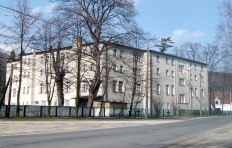 Bystrzyca  Górna  48,  58 – 114  Lubachów                                     NIP 884-00-26-779    tel./fax. (074) 850-99-50                                     www.zpbystrzycag.edu.pl      e-mail:sekretariat@zpbystrzycag.edu.pl      Załącznik nr 3.1ZESTAWIENIE KOSZTÓW ZADANIA DLA ZADANIA NR 1Dotyczy: sukcesywnej dostawy żywności dla Zespołu Placówek w Bystrzycy Górnej                    z podziałem na zadania.Nazwa Wykonawcy…………………………………………………………………….....................…………………………………………………………………………………………………………….PRODUKTY MLECZARSKIE KOD CPV – 15500000-3Wszystkie produkty spożywcze muszą być wysokiej jakości, bez konserwantówi uszkodzeń, z okresami ważności odpowiednimi dla danego asortymentuWartość netto  - ………………………..…….……. złPodatek ………………………………….……..…... złWartość brutto ………………………….…………. złSłownie brutto ………………….…………………………………………………………………………….. złData………………………………........…………………………………………….                                                                                                  (pieczęć i podpis wykonawcy)                                               ZESPÓŁ PLACÓWEK W BYSTRZYCY GÓRNEJBystrzyca  Górna  48,  58 – 114  Lubachów                                     NIP 884-00-26-779    tel./fax. (074) 850-99-50                                     www.zpbystrzycag.edu.pl      e-mail:sekretariat@zpbystrzycag.edu.pl           Załącznik nr 3.2ZESTAWIENIE KOSZTÓW ZADANIA DLA ZADANIA NR 2Dotyczy: sukcesywnej dostawy żywności dla Zespołu Placówek w Bystrzycy Górnej z podziałem na zadania.Nazwa Wykonawcy……………………………………………………………………........................…………………………………………………………………………………………………….……….WARZYWA, OWOCE, WARZYWA PRZETWORZONE KOD CPV – 15300000-1Wszystkie produkty spożywcze muszą być wysokiej jakości, bez konserwantówi uszkodzeń, z okresami ważności odpowiednimi dla danego asortymentuWartość netto  - ………………………………… złPodatek            - ………………………..………. złWartość brutto - ……………………..……..….. złSłownie brutto ………………………………………………………………………………………..…….. złData………………………………                                                                                                   ………………………………………….                                                                                                         (pieczęć i podpis wykonawcy)                                               ZESPÓŁ PLACÓWEK W BYSTRZYCY GÓRNEJ       Bystrzyca  Górna  48,  58 – 114  Lubachów                                     NIP 884-00-26-779    tel./fax. (074) 850-99-50                                     www.zpbystrzycag.edu.pl      e-mail:sekretariat@zpbystrzycag.edu.pl  Załącznik nr 3.3ZESTAWIENIE KOSZTÓW ZADANIA DLA ZADANIA NR 3Dotyczy: sukcesywnej dostawy żywności dla Zespołu Placówek w Bystrzycy Górnej                             z podziałem na zadania.Nazwa Wykonawcy…………………………………………….………………………….....................……………………………………………………………………………………………………………….RYBY I PRODUKTY GŁĘBOKO MROŻONE CPV – 15221000-3, 15891900-9Wszystkie produkty spożywcze muszą być wysokiej jakości, bez konserwantówi uszkodzeń, z okresami ważności odpowiednimi dla danego asortymentuWartość netto  - ………………………..…………… złPodatek            - ………………………………..…… złWartość brutto - ……………………………...…….. złSłownie brutto ……………………………………………………………...…..…………………………….. złData…………………………….                                                                                       …………………………………………………..                                                                                                        (pieczęć i podpis wykonawcy)                                               ZESPÓŁ PLACÓWEK W BYSTRZYCY GÓRNEJ       Bystrzyca  Górna  48,  58 – 114  Lubachów                                     NIP 884-00-26-779    tel./fax. (074) 850-99-50                                     www.zpbystrzycag.edu.pl      e-mail:sekretariat@zpbystrzycag.edu.pl                                Załącznik nr 3.4ZESTAWIENIE KOSZTÓW ZADANIA DLA ZADANIA NR 4Dotyczy: sukcesywnej dostawy żywności dla Zespołu Placówek  w Bystrzycy Górnej z podziałem na zadania.Nazwa Wykonawcy……………………………………………………………………........................………………………………………………………………………………………………………………MIĘSO I PRODUKTOW MIĘSNE KOD CPV –15100000-9, 15112100-7Wszystkie produkty spożywcze muszą być wysokiej jakości, bez konserwantówi uszkodzeń, z okresami ważności odpowiednimi dla danego asortymentuWartość netto   - …………………….. złPodatek             - ……..……………... złWartość brutto  - …………………….. złSłownie brutto …………………………………………………………..……………………….. złData…………………………..						                                                                             		…..……………………………...	             (pieczęć i podpis wykonawcy)                                               ZESPÓŁ PLACÓWEK W BYSTRZYCY GÓRNEJ       Bystrzyca  Górna  48,  58 – 114  Lubachów                                     NIP 884-00-26-779    tel./fax. (074) 850-99-50                                     www.zpbystrzycag.edu.pl      e-mail:sekretariat@zpbystrzycag.edu.plZałącznik nr 3.5ZESTAWIENIE KOSZTÓW ZADANIA DLA ZADANIA NR 5Dotyczy: sukcesywnej dostawy żywności dla Zespołu Placówek w Bystrzycy Górnej z podziałem na zadania.Nazwa Wykonawcy……………………………………………………………………….....................……………………………………………………………………………………………………………..DOSTAWA RÓŻYCH ARTYKUŁÓW SPOŻYWCZYCH KOD CPV – 15800000-6,Wszystkie produkty spożywcze muszą być wysokiej jakości, bez konserwantówi uszkodzeń, z okresami ważności odpowiednimi dla danego asortymentuWartość netto  - …………………………………………. złPodatek            - ………………………….……………... złWartość brutto -  ……….……….………….……….….. złSłownie brutto …………………………………………………...……..…………………………………….. złData……………………………………..							……………………………………………...                                                                                                    (pieczęć i podpis wykonawcy)                                               ZESPÓŁ PLACÓWEK W BYSTRZYCY GÓRNEJ       Bystrzyca  Górna  48,  58 – 114  Lubachów                                     NIP 884-00-26-779    tel./fax. (074) 850-99-50                                     www.zpbystrzycag.edu.pl      e-mail:sekretariat@zpbystrzycag.edu.pl    Załącznik nr 3.6ZESTAWIENIE KOSZTÓW ZADANIA DLA ZADANIA NR 6Dotyczy: sukcesywnej dostawy żywności dla Zespołu Placówek w Bystrzycy Górnej z podziałem na zadania.Nazwa Wykonawcy…………………………………………………………………….....................…………………………………………………………………………………………………………..PIECZYWO, WYROBY PIEKARNICZE I CUKIERNICZE CPV - 15810000-9Wszystkie produkty spożywcze muszą być wysokiej jakości, bez konserwantówi uszkodzeń, z okresami ważności odpowiednimi dla danego asortymentuWartość netto  -  ………………………..…..…………… złPodatek            -  ………………………………………… złWartość brutto -  ………………………………………… złSłownie brutto: ……………………………………………………………...……………………………..…. złData……………………….………………………………………………………                                                                                                                                                                                                                                                                                                       (pieczęć i podpis wykonawcy)Załącznik nr 4WYKAZ WYKONANYCH DOSTAW dla zadania Nr ……..Dotyczy: dostawy żywności dla Zespołu Placówek w Bystrzycy Górnej  z podziałem na zadaniaNazwa Wykonawcy ……………………………………………………………………………….……………………………………………………………………………………………………….……………………………………………………………………………………………………….Wykaz wykonanych w okresie ostatnich 3 lat przed wszczęciem postępowania, a jeżeliokres prowadzenia działalności jest krótszy – w tym okresie, wykonali min 1 zadanie,odpowiadające swoim rodzajem stanowiącym przedmiot zamówienia dla każdegozadania osobno o wartości min.:   1) dla zadania Nr 1 (produkty mleczarskie) –20.000,00 zł.   2) dla zadania Nr 2 (warzywa, owoce i warzywa przetworzone) – 15.000,00 zł.   3) dla zadania Nr 3 (ryby i produkty głęboko mrożone) – 5,000,00 zł.   4) dla zadania Nr 4 (mięso, drób i produkty mięsne)–20.000,00 zł   5) dla zadania Nr 5 (różne artykuły spożywcze)– 15.000,00 zł.   6) dla zadania nr 6 (pieczywo, wyroby piekarskie i cukiernicze) – 5.000,00 złWykonawcy potwierdzą, że zadanie/zadania te wykonali należycie.Zamawiający dopuszcza wykazanie doświadczenia w dowolnym zestawieniu realizacjizadań, lecz ogólna ilość i wartość wykonanych zadań, muszą odpowiadać wyżej podanymwartościom i ilościom.Do wykazu należy dołączyć min. 1 dokument (referencje lub inny dokument) odpoprzednich Zamawiających potwierdzający, że wykazane zadanie/zadania zostało/zostaływykonane należycie.Data…………………………..					…………………………………………..(pieczęć i podpis wykonawcy)UMOWA NR ......................./2020Na sukcesywną dostawę żywności dla zadania nr...........................zawarta w dniu .......................... pomiędzy:Zespołem Placówek w Bystrzycy Górnej, reprezentowanym przez:Dorotę Pajęcką – Dyrektora ZP,Dariusza Szymkiewicza – Głównego Księgowego ZP,NIP 884-26-00-779, REGON 0203633098,zwanym w treści umowy Zamawiającyma.........................................................................................................................................................................................................................................................……………………………………………………………………………………………NIP ….................................................... REGON ….............................................reprezentowany przez:…………………………………………………………………………………………..zwanym w treści umowy WykonawcąW rezultacie dokonania przez Zamawiającego w trybie przetargu nieograniczonego napodstawie art. 39-46 Pzp (tekst jednolity Dz. U. z 2010 r. Nr 113, poz. 759 ze zm.),wyboru Wykonawcy na sukcesywną dostawę żywności dla Zespołu Placówek w Bystrzycy      Górnej, z podziałem na zadania, została zawarta umowa następującej treści:§ 1PRZEDMIOT UMOWY1. Przedmiotem umowy jest dostawa produktów żywnościowych określonych w    formularzu asortymentowo – cenowym - załączniku nr 3……………. do SIWZ, w    podanych ilościach i cenie, zgodnych z opisem przedmiotu zamówienia.2. Zamawiający zastrzega sobie możliwość zmniejszenia lub zwiększenia zamawianych  ilości     każdej pozycji asortymentowej określonej w załączonej tabeli – załącznik nr 3…….. do SIWZ     przy zachowaniu ogólnej wartości brutto zawartej umowy.    Zamawiający zastrzega sobie prawo do zakupu mniejszej ilości towaru. Zakupy dokonywane     są do wysokości planu finansowego placówki.    Wykonawca nie może dochodzić żadnych roszczeń z tego tytułu.§ 2TERMIN WYKONANIA PRZEDMIOTU UMOWY1. Strony ustalają, że przedmiot umowy zostanie wykonany zgodnie z ofertą    Wykonawcy w terminie od dnia 01.01.2021r. do dnia 31.12.2021r.2. Szczegółowe terminy dostaw Zamawiający będzie podawać Wykonawcy    telefonicznie, potwierdzając pisemnie – faksem.3. Dostawy odbywać się będą sukcesywnie, na podstawie zapotrzebowania żądanego    asortymentu towaru złożonego przez zamawiającego pisemnie lub telefonicznie.4. Jedyną podstawą dokonania każdej dostawy jest złożone przez Zamawiającego    zamówienie.5. Wykonawca zobowiązany jest dostarczyć zamówiony towar własnym transportem,    na swój koszt do miejsca wskazanego przez Zamawiającego tj. do:    Zespołu Placówek w Bystrzycy Górnej, 58-114 Lubachów6. W przypadku zmiany siedziby  Zamawiającego, Wykonawca dostarczy towar na    zmieniony wskazany przez Zamawiającego adres.7. Dostawa żywności następować będzie w miejscu określonym zgodnie z ust. 5.    Zamawiający potwierdzi na piśmie przyjęcie dostawy, co jest podstawą uzyskania    zapłaty za dostarczenie żywności.8. Zakres dostaw będzie zgodny z opisem przedmiotu zamówienia – zestawieniem    kosztów zadania stanowiącym załącznik nr 3……. do umowy.§ 3WYNAGRODZENIE ZA WYKONANIE PRZEDMIOTU UMOWY1. Strony ustalają wartość  wynagrodzenia zgodnie z ofertą    Wykonawcy na kwotę:     a) …………………………………………..…... zł brutto.      Słownie:…………………..……………………………………………..…………………………                  …………………………………………………………………………………….…zł).2. Wynagrodzenie to obejmuje całość kosztów związanych z kompleksową realizacją    zadania.3. Rozliczenie finansowane będzie w okresach 7 – dniowych na podstawie faktury.4. Zamawiający zobowiązuje się dokonać zapłaty należności przelewem na konto    Wykonawcy w terminie 21 dni od otrzymania prawidłowo wystawionej faktury.5. Termin zapłaty uważa się za zachowany, jeżeli obciążenie rachunku dłużnika    nastąpi najpóźniej w następnym dniu roboczym po terminie płatności.§ 4ROZLICZENIE1. Na fakturze VAT/rachunku Wykonawca wymieni:      - Odbiorcę,      - Towar opisany w sposób zgodny z przedmiotem niniejszej umowy      - jednostkę miary zgodnie z umową,      - ilość towaru,      - jego cenę jednostkową netto,      - stawkę podatku VAT,      - wartość brutto.2. Zamawiający upoważnia Wykonawcę do wystawiania faktur VAT bez podpisu    Zamawiającego.3. W przypadku nie dopełnienia powyższych wymagań, Zamawiający wstrzyma się od    zapłaty całości lub części należności do czasu uzupełnienia dokumentów, przy czym    termin zapłaty liczy się od dnia ich uzupełnienia.§ 5WYMAGANIA ODNOŚNIE TOWARU ORAZ SPOSÓB I MIEJSCE DOSTAWY1. Wykonawca dostarczy Towar zgodnie z ustawą z dnia 25 sierpnia 2006 r. o    bezpieczeństwie żywności i żywienia (Dz. U. z 2006 r. Nr 171, poz. 1225 z poźn. zm.)    wraz z aktami wykonawczymi, rozporządzeniami Unii Europejskiej, w szczególności    rozporządzeniem (WE) Nr 852/2004 Parlamentu Europejskiego i Rady z dnia 29    kwietnia 2004r. w sprawie higieny środków spożywczych (Dziennik Urzędowy UE,    wydanie specjalne w języku polskim, rozdział 13, tom 34, str. 319.), rozporządzeniem    (WE) Nr 178/2002 Parlamentu Europejskiego i Rady z dnia 28 stycznia 2002r.    ustanawiającym ogólne zasady i wymagania prawa żywnościowego, powołujące    Europejski Urząd ds. Bezpieczeństwa żywności oraz ustanawiające procedury w    zakresie bezpieczeństwa żywności ( Dz. U. UE L z dnia 1 lutego 2002r.) oraz opisem    przedmiotu zamówienia zgodnym z SIWZ.2. Opakowania jednostkowe oraz zbiorowe, powinny być oznakowane i zawierać    informacje dotyczące m.in.: nazwy i adresu producenta, nazwy dystrybutora, nazwy    towaru, jego klasy jakościowej, daty produkcji, terminu przydatności do spożycia.    Opakowania powinny być wykonane z materiałów przeznaczonych do kontaktu z    żywnością.3. Strony ustalają, że jakość towaru odpowiadać będzie wymaganiom Polskich Norm.    Wyroby będą oznaczone zgodnie z obowiązującymi przepisami.4. Dowóz Towaru nastąpi na koszt i ryzyko Wykonawcy, ubezpieczonym transportem, do    placówki Zamawiającego.5. Wykonawca dostarczy Towar transportem przystosowanym do przewozu żywności,    zgodnie z obowiązującymi przepisami. Wykonawca zobowiązany jest należycie    zabezpieczyć Towar na czas przewozu i ponosi odpowiedzialność za braki i wady    powstałe w czasie transportu.6. Zawartość zanieczyszczeń w produkcie oraz dozwolonych substancji dodatkowych    i substancji pomagających w przetwarzaniu a także wymagania mikrobiologiczne    muszą być zgodne z aktualnie obowiązującymi przepisami.7. Wykonawca wszystkie dostawy artykułów spożywczych do Odbiorcy realizował będzie    od poniedziałku do soboty w godzinach od 7:00 do 10:30. W wyjątkowych    sytuacjach zmiana godziny dostawy jest możliwa po uprzednim telefonicznym    uzgodnieniu pomiędzy Wykonawcą a Zamawiającym.8. Wykonawca zobowiązuje się, na żądanie Zamawiającego do wymiany towaru jednego    rodzaju na inny rodzaj z zachowaniem zasady równoważności i równowartości.§ 6ODBIÓR JAKOŚCIOWY ORAZ ILOŚCIOWO - WARTOŚCIOWY1. Odbiór Towaru będzie dokonywany przez osobę upoważnioną przez Zamawiającego, w    placówce Odbiorcy, w oparciu o złożone zamówienie i obowiązujące normy jakościowe.2. Dla określenia jakości odbieranego towaru Zamawiający zastrzega sobie prawo kontroli     przez SANEPID, jakości surowców użytych do produkcji, stanu sanitarnohigienicznego pomieszczeń, urządzeń i maszyn produkcyjnych, higieny osobistej zatrudnionego personelu,     warunków socjalnych, warunków magazynowania surowców i gotowych przetworów, sposobu transportu towaru.3. Zamawiający zastrzega sobie prawo do dokonywania w ciągu trwania umowy poboru    prób dostarczanego Towaru oraz ich przebadania na koszt Wykonawcy we właściwym    miejscowo akredytowanym laboratorium celem określenia zgodności Towaru z    normami jakościowymi. Dwukrotny negatywny wynik badanego Towaru stanowi    podstawę do odstąpienia od umowy przez Zamawiającego.4. Odbiorca po stwierdzeniu niezgodności ilościowych albo wad jakościowych w    momencie dostawy, odmówi przyjęcia zakwestionowanej partii towaru i zażąda    wymiany na wolny od wad i zgodny ilościowo z pierwotnym zamówieniem w terminie    do trzech godzin od chwili stwierdzenia nieprawidłowości w dostawie. W takim    przypadku Odbiorca nie będzie wszczynał procedury reklamacyjnej. Zamienna partia    towaru podlega odbiorowi ilościowemu i jakościowemu.5. W przypadku dostarczenia towaru niezgodnego z zamówieniem lub niewłaściwej    jakości bądź niedostarczenia zamówionego towaru a także nie dokonania niezwłocznej    jego wymiany na towar właściwy, Zamawiający ma prawo dokonania zakupu    zamówionego towaru w dowolnej jednostce handlowej. Koszty powstałe z tego tytułu    obciążają Wykonawcę.6. Jeżeli przedstawiciel Wykonawcy nie uzna oceny Odbiorcy co do kwestionowanej ilości    towaru i jego jakości, Odbiorca odmówi przyjęcia zakwestionowanej partii i rozpocznie    procedurę reklamacyjną na podstawie sporządzonego protokołu reklamacyjnego,    powiadamiając o tym niezwłocznie Zamawiającego.7. Jeżeli Wykonawca nie uzna reklamacji, Zamawiający ma prawo do pobrania za    pośrednictwem SANEPID-U próby towaru i przekazania do zbadania w    specjalistycznym akredytowanym laboratorium. Orzeczenie stanowi ostateczną    podstawę do określenia jakości towaru. Koszty badań laboratoryjnych ponosi strona,    która błędnie oceniła jakość Towaru.8. W przypadku potwierdzenia słuszności reklamacji zgłoszonej przez Zamawiającego,    Wykonawca po uzgodnieniu z Odbiorcą, ustali sposób i termin dostarczenia partii    towaru wolnej od wad w terminie 2 dni od daty wydania orzeczenia, bez żądania    dodatkowych opłat z tego tytułu. Dostarczona partia towaru podlega odbiorowi    ilościowemu i jakościowemu.9. W przypadku braku możliwości dostarczenia partii Towaru wolnej od wad Wykonawca    zwróci jego równowartość po cenach obowiązujących w umowie. W takim przypadku    Zamawiający naliczy kary umowne zgodnie z § 8.10. Jeżeli Wykonawca nie uzna reklamacji, Zamawiający może skierować sprawę na drogę    postępowania sądowego.§ 7WIERZYTELNOŚCIWykonawca nie może przenieść wierzytelności należnych z tytułu umowy bez zgodyZamawiającego wyrażonej na piśmie.§ 8KARY UMOWNE1. Z tytułu niewykonania lub nienależytego wykonania umowy stronom przysługują kary    umowne.2. Wykonawca zapłaci Zamawiającemu karę umowną w wysokości:    a) 15% wartości brutto umowy określonej w §3 ust. 1, gdy odstąpi od umowy z        powodu okoliczności, za które odpowiada Wykonawca;    b) 0,2% wartości brutto umowy niezrealizowanej w terminie za każdy rozpoczęty        dzień opóźnienia ale nie więcej niż 50% wartości brutto umowy określonej w §3        ust. 1.    c) 0,2 % wartości zamówienia w przypadku nie dostarczenia towaru w terminie        uzgodnionym z Zamawiającym.3. Zamawiający zapłaci kary umowne w przypadku odstąpienia od umowy z przyczyn    leżących po stronie Zamawiającego w wysokości 15% wartości brutto umowy    określonej w §3 ust. 1.4. Jeżeli szkoda spowodowana niewykonaniem lub nienależytym wykonaniem umowy    przekroczy wartość naliczonych kar umownych, Zamawiający ma prawo żądać    odszkodowania uzupełniającego na zasadach określonych w Kodeksie cywilnym.5. Wykonawca nie będzie mógł zwolnić się od odpowiedzialności względem    Zamawiającego z powodu, że niewykonanie lub nienależyte wykonanie umowy przez    Wykonawcę było następstwem niewykonania lub nienależytego wykonania zobowiązań    wobec Wykonawcy przez jego kooperantów/ podwykonawców.6. Strony mogą dochodzić na zasadach ogólnych odszkodowania przewyższającego kary    umowne.§ 9ODSTĄPIENIE OD UMOWY1. Zamawiającemu przysługuje prawo odstąpienia od umowy z winy Wykonawcy:   1) ze skutkiem natychmiastowym – w terminie tygodnia od wystąpienia trzykrotnego:         - niedotrzymania terminów dostaw przez Wykonawcę;         - dostarczenia towaru z brakami ilościowymi   2) ze skutkiem natychmiastowym w terminie tygodnia od wykrycia dwukrotnego     naruszenia norm jakościowych dostarczanego Towaru.   3) ze skutkiem natychmiastowym w terminie tygodnia gdy wykonawca nie rozpoczął     realizacji przedmiotu umowy bez uzasadnionych przyczyn, albo nie kontynuuje jej     pomimo wezwania Zamawiającego złożonego na piśmie.2. W razie wystąpienia istotnej zmiany okoliczności powodującej, że wykonanie umowy    nie leży w interesie publicznym, czego nie można było przewidzieć w chwili zawarcia    umowy, Zamawiający może odstąpić od umowy w terminie 30 dni od powzięcia    wiadomości o powyższych okolicznościach. W takim wypadku Wykonawca może żądać    jedynie wynagrodzenia należnego mu z tytułu wykonania części umowy.3. Poza przypadkami, o których mowa powyżej Zamawiającemu przysługuje prawo    odstąpienia od umowy, jeżeli:    1) zostanie ogłoszona upadłość lub rozwiązanie Wykonawcy,    2) zostanie wydany nakaz zajęcia majątku Wykonawcy,4. Wykonawcy przysługuje prawo odstąpienia od umowy, jeżeli:    1) Zamawiający nie wywiązuje się z obowiązku zapłaty faktur w terminie 10 tygodni        od upływu terminu zapłaty określonego w niniejszej umowie,§ 10MOŻLIWE ZMIANY W ZAWARTEJ UMOWIE ORAZ WARUNKI TAKIEJ ZMIANY.1. Umowa może być zmieniona w stosunku do złożonej oferty i na niżej wymienionych    warunkach:    1) w stosunku do osób:        zmiana osób reprezentujących w przypadku zmian organizacyjnych;    2) inne:     a.   w przypadku zmiany stawki podatku VAT -o różnicę wynikającą z jej          dotychczasowej wielkości a wprowadzoną zmianą; jednak nie wcześniej niż po          dacie rozpoczęcia jej obowiązywania. Zmiana umowy w tym zakresie może być          wprowadzona tylko na wniosek Wykonawcy. Jednocześnie Wykonawca zobowiązuje           się do przedstawienia Zamawiającemu podstawy prawnej do podwyższenia lub           obniżenia cen towarów np. rozporządzenie, obwieszczenie, ustawa lub innej           podstawy do zmiany cen – zmiany umowy.     b.   w przypadku zmiany powyżej 2,0% kwartalnego wskaźnika cen towarów i usług          podawanego przez GUS, publikowanego w Monitorze Polskim – o wielkość tegoż          wskaźnika, jednak nie wcześniej niż po jego ogłoszeniu. Zmiana umowy w tym          zakresie może być wprowadzona tylko na wniosek Wykonawcy. Jednocześnie          Wykonawca zobowiązuje się do przedstawienia Zamawiającemu podstawy do          podwyższenia lub obniżenia cen towarów np. rozporządzenie, obwieszczenie,          ustawa lub innej podstawy prawnej do zmiany cen.     c.  w przypadku zmian przepisów ogólnie obowiązujących, które mają wpływ na treść          umowy.     d.  w przypadku obniżenia cen producenta lub zastosowania promocyjnej obniżki cen,          Zamawiający zastrzega sobie prawo zakupu asortymentu objętego umową po          cenach odpowiednio obniżonych.     e.  w przypadku podwyższenia jakości parametrów lub innych cech          charakterystycznych dla przedmiotu dostawy, w tym zmiana numeru katalogowego          produktu lub nazwy własnej produktu pod warunkiem wprowadzenia na rynek          produktu o wyższej jakości, lepszych parametrach lub innych korzystniejszych          cechach charakterystycznych, przy zachowaniu ceny ofertowej dla danego          produktu, na podstawie pisemnego wniosku Wykonawcy, pod warunkiem          uzyskania zgody przez Zamawiającego.     f.   w przypadku zmiany sposobu konfekcjonowania towarów objętych umową, w          przypadku zmiany wielkości opakowania wprowadzonej przez producenta z          zachowaniem zasady proporcjonalności w stosunku do ceny objętej umową, pod          warunkiem uzyskania zgody przez Zamawiającego.     g.  w przypadku wstrzymania lub zakończenia produkcji towarów będących         przedmiotem dostawy, możliwość dostarczania odpowiedników towarów objętych         umową, o parametrach nie gorszych niż towary objęte ofertą, przy zachowaniu         ceny ofertowej dla danego towaru na podstawie pisemnego wniosku Wykonawcy,         pod warunkiem uzyskania zgody przez Zamawiającego.2. Wszystkie powyższe postanowienia stanowią katalog zmian, na które Zamawiający może    wyrazić zgodę. Nie stanowią jednocześnie zobowiązania do wyrażenia takiej zgody.3. Nie stanowi zmiany umowy w rozumieniu art. 144 ustawy Prawo zamówień publicznych:     a) zmiana danych związanych z obsługą administracyjno-organizacyjną Umowy (np.         zmiana numeru rachunku bankowego,     b) zmiany danych teleadresowych, zmiany osób wskazanych do kontaktów między         stronami.§11                                                      POSTANOWIENIA KOŃCOWE1. Specyfikacja Istotnych Warunków Zamówienia (SIWZ) oraz Oferta Wykonawcy    stanowią integralną część przedmiotowej umowy.2. Wszelkie zmiany do niniejszej umowy wymagają zgody Zamawiającego oraz pod    rygorem nieważności zachowania formy pisemnej w postaci aneksu i będą    dopuszczalne w granicach normowania Ustawy z dnia 29 stycznia 2004r. Prawo    zamówień publicznych (tekst jednolity Dz. U. z 2010 r. Nr 113, poz. 759 ze zm.).3. Wszelkie spory związane z wykonaniem umowy będzie rozstrzygał sąd właściwy dla    miejsca siedziby Zamawiającego.4. W sprawach nieuregulowanych w niniejszej umowie stosuje się przepisy Kodeksu    Cywilnego z zastrzeżeniem przepisów art. 139 - 151 w Ustawie z dnia 29 stycznia    2004r. Prawo zamówień publicznych (tekst jednolity Dz. U. z 2010 r. Nr 113, poz. 759).5. Umowa została sporządzona w 3 jednobrzmiących egzemplarzach, z czego 2    egzemplarze dla Zamawiającego a 1 egzemplarz dla Wykonawcy.ZAŁĄCZNIKI:1. Formularz Oferty.2. Zestawienie kosztów zadania.ZAMAWIAJĄCY:                                                                                        WYKONAWCA:								           Akceptuję projekt umowy						                                                                                                                   .........................................................				………………………………………. (pieczęć i podpis Zamawiającego)           			   (pieczęć i podpis Wykonawcy)                                                                                              Klauzula informacyjna – zamówienia publiczne	Klauzula informacyjna o przetwarzaniu danych
Na podstawie art. 13 ust. 1 i ust. 2 rozporządzenia Parlamentu Europejskiego i Rady (UE) 2016/679 z 27.4.2016 r. w sprawie ochrony osób fizycznych w związku z przetwarzaniem danych osobowych i w sprawie swobodnego przepływu takich danych oraz uchylenia dyrektywy 95/46/WE (dalej: RODO), informuję, że:
Administrator danych:
Administratorem Pani/Pana danych osobowych jest: Zespół Placówek w Bystrzycy Górnej 48       58-114 Lubachów, e-mail: sekretariat@zpbystrzycag.edu.pl,   tel. 074 850-99-50 Przedstawiciel administratora danych:
Dyrektor: Dorota  Pajęcka, e-mail: dyrektor@zpbystrzycag.edu.pl, tel. 074 850-99-50         Inspektor ochrony danych:
Dane kontaktowe inspektora ochrony danych: e-mail: iod@evenjgora.plCele przetwarzania danych osobowych oraz podstawa prawna przetwarzania:Przetwarzanie Pani/Pana danych osobowych odbywać się będzie:
w celu zawarcia umowy wykonywania usług podczas realizacji zamówień publicznych (podstawa z art. 6 ust 1 lit. b Rozporządzenia Parlamentu Europejskiego i Rady (UE) 2016/679/UE z 27.04.2016 r. w sprawie ochrony osób fizycznych w związku z przetwarzaniem danych osobowych i w sprawie swobodnego przepływu takich danych oraz uchylenia dyrektywy 95/46/WE (ogólne rozporządzenie o ochronie danych) (Dz. Urz. UE L 119, s. 1) – dalej RODO;w celu związanym z postępowaniem o udzielenie zamówienia publicznego  (podstawa art. 6 ust. 1 lit. c RODO);w celu ewentualnego ustalenia, dochodzenia lub obrony przed roszczeniami będącego realizacją naszego prawnie uzasadnionego interesu (podstawa art. 6 ust. 1 lit. f RODO);gdy osoba, której dane dotyczą wyraziła zgodę na przetwarzanie swoich danych osobowych w jednym lub większej liczbie określonych celów (podstawa z art. 6 ust. 1 lit. a RODO)w celu niezbędnym do ochrony żywotnych interesów osoby, której dane dotyczą lub innej osoby fizycznej ( podstawa z art. 6 ust. 1 lit. e RODO)Okres przechowywania danych osobowych:Pani/Pana dane osobowe będą przechowywane, zgodnie z art. 97 ust. 1 ustawy Pzp, przez okres 4 lat od dnia zakończenia postępowania o udzielenie zamówienia, a jeżeli czas trwania umowy przekracza 4 lata, okres przechowywania obejmuje cały czas trwania umowy oraz  przez okres, niezbędny do realizacji celu przetwarzania i przechowywane zgodnie z ustawą z dnia 14 lipca 1983r. o narodowym zasobie archiwalnym i archiwach.Prawo dostępu do danych osobowych:
posiada Pani/Pan:
−    na podstawie art. 15 RODO prawo dostępu do danych osobowych Pani/Pana dotyczących;
−    na podstawie art. 16 RODO prawo do sprostowania Pani/Pana danych osobowych ;
−    na podstawie art. 18 RODO prawo żądania od administratora ograniczenia przetwarzania danych osobowych z zastrzeżeniem przypadków, o których mowa w art. 18 ust. 2 RODO; 
−    prawo do wniesienia skargi do Prezesa Urzędu Ochrony Danych Osobowych, gdy uzna Pani/Pan, że przetwarzanie danych osobowych Pani/Pana dotyczących narusza przepisy RODO;Prawo wniesienia skargi do organu nadzorczego:
Przysługuje Pani/Panu prawo wniesienia skargi do Organu Nadzorczego gdy uzna Pani/Pan, iż przetwarzanie danych osobowych Pani/Pana dotyczących narusza przepisy RODO.Konsekwencje niepodania danych osobowych:
Podanie przez Panią/Pana danych osobowych jest warunkiem realizacji celów, z ich niepodanie będzie skutkowało brakiem możliwości wykonania zadań oraz obowiązków prawnych ciążących na administratorze.

Odbiorcy danych:
odbiorcami Pani/Pana danych osobowych będą osoby lub podmioty, którym udostępniona zostanie dokumentacja postępowania w oparciu o art. 8 oraz art. 96 ust. 3 ustawy z dnia 29 stycznia 2004 r. – Prawo zamówień publicznych (Dz. U. z 2017 r. poz. 1579 i 2018). Do danych mogą też mieć dostęp nasi podwykonawcy (podmioty przetwarzające), np. firmy księgowe, prawnicze, informatyczne, likwidatorzy szkód, wykonawcy usług w ramach likwidacji szkód.Przekazanie danych do państwa trzeciego/organizacji międzynarodowej:
Pani/Pana dane osobowe mogą być przekazywane do państwa trzeciego/organizacji międzynarodowej.

Zautomatyzowane podejmowanie decyzji, profilowanie:
Pani/Pana dane osobowe nie będą przetwarzane w sposób zautomatyzowany i nie będą profilowane.........................................., dnia ...............................          (miejscowość)….……….……………………...............   (pieczątka i podpis osoby uprawnionej)L.p.Nazwa towaru/ artykułu –J.m.IlośćCena jednostkowa netto (zł)Wartość netto (zł)  (%)kol 4 x kol 5PodatekVAT Wartośćbrutto (zł) kol 6 + kol 7123456781.Drożdże świeże – 100gszt.302.Jogurt naturalny – 180gszt.6003.Jogurt owocowy – 150g do 13,5g cukru na 100g szt.10004.Jogurt  z ziarnami – 200gdo 13,5g cukru na 100gszt.6005.Jogurt pitny owocowy butelka - 400g do 13,5g cukru na 100gszt.10006.Kefir owocowy -  butelkado 13,5g cukru na 100gszt.4007.Masło ekstra 82% - 200gszt.3900   8.Masło klarowane - 500g szt.1509.Mleko 2% UHT - karton 1lszt.20010.Mleko 2% - 1lszt.350011.Maślanka – 0,9 L Rawiczszt.10012.Ser typu FETA półtłusty- 270g Mlekovitaszt.4013.Ser żółty półtłusty -  Salamikg7014. Ser żółty półtłusty - Mońkikg10015.Ser żółty wędzony - Ramzeskg3016. Ser żółty wędzony - Rolada ustrzyckakg3017.Ser topiony różne smaki - 100g  60% tłuszczukg4018.Ser topiony  różne smaki- krążek 60% tłuszczu -200gszt.12019.Ser topiony wędzony- Mlekpolkg3020.Serek śmietankowy kostka - 250gszt.20021. Serek Łaciaty Mlekpol - 135gszt.10022.Serek Koluś -150gszt.10023. Bryndza sądecka - 120gszt.10024. Przysmak górski – 80g Sobikszt.10025.Serek wiejski – Koło 150gszt.65026.Serek owocowy homogenizowany   - 125g do 13,5g cukru na 100gszt.45027.Śmietana  18%  kubek -  szt.220028.Twaróg półtłusty Rawiczkg300OgółemL.p.Nazwa towaru/artykułuJ.m.IlośćCena jednostkowa netto (zł)Wartośćnetto (zł)kol 4 x kol 5PodatekVATWartośćbrutto (zł)kol 6 + kol 7123456781.Arbuzkg302.Banankg3503.Brzoskwiniakg304.Burak czerwonykg2505.Botwinka – pęczek min. 10 korzeniszt.306.Cytrynakg407.Cukinia – kabaczekkg808.Cebulakg4509.Chrzan tarty – 280gszt.1210.Czosnek świeży – główkaszt.6011.Dżem owocowy niskosłodzony (do 15g cukru na 100g i 40g owoców na 100g produktu – 280g typu Herbapolszt.45012.Fasolka szparagowa konserwowa – 0,9lszt.12013.Fasolka szparagowakg2014.Fasola biała – 500gszt.8015.Fasola biała „JAŚ” -500gszt.10016.Gruszkakg7017.Groch łuskany – 500gszt.8018.Groszek konserwowy – 400gszt.14019.Grzyby suszone – Podgrzybki – 20gszt.10020.Jabłkakg70021.Kiwikg10022.Kapusta pekińskakg5023.Kapusta białakg20024.Kapusta biała młodaszt.3025.Kapusta włoskaszt.4026.Kapusta czerwonakg5027.Kapusta czerwona z jabłkiem – 0,9lszt.6028.Kapusta kiszonakg30029.Koperek - pęczek min. 10 korzeniszt.30030.Kalafior świeżyszt.6031.Kukurydza konserwowa – 400gszt.7032.Kompot owocowy różne smaki – 0,9lszt.80033.Koncentrat pomidorowy 30% - 0,9lszt.6034.Passata Dawtona  – 690 gszt.20035.Ketchup  łagodny  – 450g(180g pomidorów na 100g produktu)szt.16036.Marchewkakg65037.Mandarynkakg15038.Nektarynkakg3039.Ogórek zielonykg35040.Ogórki kiszone – szt.6041Ogórek kiszony – szt.10042.Ogórek konserwowy – 0,9lszt.10043.Pomidorkg30044.Pietruszka korzeńkg28045.Pietruszka natka - pęczek min. 10 korzeniszt.30046.Porkg18047.Pieczarka świeżakg8048.Pieczarka konserwowa – 0,9lszt.5049.Papryka świeżakg14050.Papryka konserwowa – 0,9l lszt.6051.Pomarańczakg10052.Powidła  – 290g  Typu Herbapolszt.15053.Rzodkiew białakg6054.Rzodkiewka - pęczek min.            10 korzeniszt.30055.Sałata zielona, krucha masłowaszt.8056.Sałata lodowaszt.15057.Sałatka obiadowa – 0,9lszt.7058.Sałatka szwedzka – 0,9lszt.6059.Sałatka grecka – 0,9lszt.6060.Sałatka z zielonych pomidorów – 0,9lszt.5061.Szczaw  siekany konserwowy – 360gszt.10062.Seler korzeńkg33063.Śliwka węgierka świeżakg5064.Szczypior - pęczek min. 10 korzeniszt.40065.Truskawka świeżakg2066.Winogron biały, czerwonykg2067.Ziemniak młodykg30068.Ziemniaki późnykg460069.Kubuś mus owocowy 100 % - 100gszt. 100070.Soki owocowo-warzywne – 300ml butelkaszt.1500OgółemL.p.Nazwa towaru/artykułu J.m.IlośćCena jednostkowa netto (zł)Wartośćnetto(zł)kol 4 x kol 5Podatek VATWartośćbrutto(zł)kol 6 + kol 7123456781.Brukselka mrożona – 450gszt.602.Brokuł mrożony – 450gszt.803.Filety śledziowe, Matjas –szt.84.Filety śledziowe – Rolmops w oleju – szt.65.Kalafior mrożony – 450g szt.1206.Lody na patyku z polewą  szt.1507.Makrela wędzona kg708.Ryba mrożona bez glazury – filet miruna kg1509.Truskawki mrożone – 450g szt.5010.Porcje rosołowe głęboko mrożonekg34011.Szpinak mrożony – 450gszt.50OgółemL.p.Nazwa towaru/artykułuJ.m.IlośćCena jednostkowa netto (zł)Wartośćnetto (zł)kol 4 x kol 5Podatek VATWartośćbrutto (zł)kol 6 + kol 712345678MIĘSO I PODROBY1.Antrykot wołowykg702.Łopatka wieprzowa bez kościkg2203.Karczek wieprzowy bez kościkg2004.Kurczak świeżykg1505.Kości wieprzowe od schabu lub karczkukg1506.Kości wędzonekg607.Piersi z kurczaka - filetkg     708.Szynka wieprzowa bez kościkg809.Schab wieprzowy z kościąkg11010.Słoninakg15011.Udko drobiowekg16012. Gulaszowe z indykakg5013.Wątroba drobiowakg5014.Wątroba wieprzowakg3015.Wołowina gulaszowakg7016.Żeberka wieprzowe paskikg80WĘDLINA I POCHODNE1.Baleron  wieprzowy odtłuszczonykg302.Boczek wędzonykg903.Kurczak gotowany   kg404.Kiełbasa  żywiecka kg705.Kiełbasa krakowska drobiowakg706.Kiełbasa krakowska podsuszanakg506.Kiełbasa szlacheckakg707.Kiełbasa śląskakg708.Kiełbasa firmowakg709.Kiełbasa szynkowa kg7010.Kiełbasa biała parzonakg8011.Kiełbasa podwawelskakg14012.Kiełbaski debreczyńskiekg8013.Kabanoskg8014.Kaszanka kg10015.Mortadela kg8016.Mielonka  tyrolskakg5017.Parowki z szynkikg8018.Parowki cienkiekg8019.Parówki cielęcekg5020.Pieczeń z polędwiczką kg4021.Pasztet zapiekanykg6022.Pierś wędzona z indykakg3023.Polędwica sopockakg3024.Polędwica drobiowa kg3025.Pasztetowa drobiowakg6026.Salceson drobiowykg3027.Salceson wieprzowykg3028.Szynka  gotowanakg5029.Szynka wiejska kg3030.Szynka z indykakg5031. Karczek pieczonykg 5032.Schab wędzonykg30OGÓŁEML.p.Nazwa towaru/artykułuJ.m.IlośćCena jednostkowa netto (zł)Wartość netto (zł)Kol 4 x kol 5Podatek VATWartośćbrutto (zł)kol 6 + kol 7123456781.Bazylia susz - 10gAppetita szt.202.Cukier w opak - 1kgkg3503.Cukier wanilinowy - 15gszt.704.Cynamon - 20gszt.305.Chrupki kukurydziane bez soli       op. 70g  szt.3006. Chipsy  owocowo-warzywne 20g typu Cripsyszt.3007.Czosnek granulowany - 20gAppetitaszt.1508.Cząber – 10gAppetitaszt.409.Herbata czarna liściasta op.100 g. szt.20010.Herbata owocowa ekspresowa op. 20 szt. x 2gszt.13011.Jajka – klasa Lszt.600012.Kakao prawdziwe Decomoreno – 80gszt.5013.Kawa zbożowa ekspresowa typu Anatol op. 35 torebekszt.5014.Kasza jęczmienna mazurska gruba – 500gszt.16015.Kasza manna błyskawiczna – 500gszt.7016.Kasza gryczana niepalona – 500gszt.12017.Kasza jaglana  - 400gszt.5018.Kisiel owocowy bez cukru  różne smaki Winiaryszt.5019.Kminek – 20g Appetitaszt.3020.Liść laurowy - 6g Appetitaszt.8021.Lubczyk – 10g Appetitaszt.20022.Majeranek - 8g Appetitaszt.8023.Mąka pszenna typ 500 w opak. 1kgkg35024.Mąka ziemniaczana - 1kgszt.2025.Miód naturalny - 25gszt.230026.Miód wielokwiatowy – 0,9lszt.12027.Majonez sałatkowy  - 900g szt.4028.Musztarda stołowa - 180gszt.23029.Makaron nitki  - 400gszt.16030. Makaron kolanko – 400gszt.6031.Makaron świderki - 400gszt.12032.Makaron świderki  - 400gz mąki razowejszt.10033.Makaron łazanki  - 400gszt.13034.Makaron zacierka   - 250g szt.20035.Makaron spaghetti - 400gszt.15036.Makrela w oleju, konserwa - 170gszt.25037.Makrela w sosie pomidorowym  konserwa 170gszt.25038.Ocet winny jabłkowy Jamar- 0,5 lszt.6039.Olej rzepakowy z pierwszego tłoczenia - 1lszt.40040.Oregano - 10g Appetitaszt.5041.Płatki kukurydziane - 250gszt.20042.Płatki owocowe musli  - 350g szt.20043.Płatki owsiane  - 500gszt.6044.Płatki ryżowe - 250gszt.7045.Płatki jęczmienne  - 400gszt.6046.Pasztet drobiowy - typu Podlaski - 160gszt.25047.Paprykarz szczeciński - 300gszt.13048.Pieprz ziołowy mielony - 20g Appetitaszt.15049.Pieprz czarny mielony - 20g Appetitaszt.35050.Pieprz czarny ziarnisty - 20g Appetitaszt.5051.Papryka słodka mielona - 20g Appetitaszt.14052.Paluszki z makiem - 70gszt.30053.Paluszki z sezamem - 70gszt.30054.Precle bez soli – 140g szt.40055.Baton musli – 30gszt.30056.Sezamki – 27gszt.25057.Ryż biały - 1kgkg12058.Rozmaryn – 15g Appetitaszt.30,59.Tymianek – 10g  Appetitaszt.3060.Sól sodowo-potasowa op.-350gszt.45061.Wafle suche - 170gszt.2062.Wafle ryżowe naturalne – 130gSONKOszt.30063.Woda mineralna niegazowana 1,5l typu Staropolankaszt.20064.Woda mineralna niegazowana 0,5l typu Staropolankaszt.300065.Barszcz biały w butelce – 0,5lszt.10066.Ziele angielskie – 15g Appetitaszt.8067. Zioła prowansalskie – 10gszt. 2068.Żurek w butelce – 0,5lszt.10069.Żelatyna spożywcza – 20gszt.6070.Rodzynki -100g szt.20071.Orzech włoski łuskany - 100gszt.20072. Żurawina -100gszt.200 OGÓŁEML.p.Nazwa towaru/artykułu J.m.IlośćCena jednostkowa netto - złWartośćnetto (zł)kol 4 x kol 5Podatek VATWartośćbrutto(zł)kol 6 + kol 7123456781.Bułka zwykła – 100gszt.7502.Bułka z ziarnami – 100gszt.7503.Bułka grahamka – 100gszt.5005.Bułka maślana -100gszt.5007.Bułka z nadzieniem z kapusty – 100gszt.5008.Bułka słodka z nadzieniem -  – 100gszt.13009.Bułka tarta kg5010.Chleb pszenno-żytni – 600gszt.450011.Chleb wieloziarnisty  krojony – 400gszt.18012.Chleb orkiszowy – 400gszt.15013.Chleb razowy krojony – 400gszt.15014.Chleb graham krojony – 400gszt.15015.Chleb słonecznikowy krojony – 400gszt.15016.Chleb sojowy krojony – 400gszt.15017.Pączek z marmoladą szt.27018.Rogal maślany – 100gszt.50019.Kajzerka – 100g szt.50020.Paluch, warkocz – 100g  szt.500OGÓŁEML.p.Nazwa zadaniaRodzaj dostawyWartośćcałkowita(w zł)MiejscewykonaniaNazwazleceniodawcyDatarealizacjiOD – DO